Iris Postma ‘Een onderzoek naar de mogelijke samenhang tussen kickboksen en de Marokkaanse eercultuur.’

Afstudeer Onderzoek

Christelijke Hogeschool Ede
PABOVoorwoordVoor u ligt het onderzoek dat ik heb geschreven in het kader van de afstudeeropdracht van de opleiding PABO aan de Christelijke Hogeschool Ede. 
Ik zal eerst een korte motivatie geven op de keuze van dit onderzoek. Mijn interesse in het onderwerp komt voort uit de negatieve artikelen die ik las in de krant Trouw over vechtsporten en hun agressie. Aangezien ik op kickboksen zit en het niet ervaar als een sport die agressief gedrag bevordert, leek mij het interessant om hier nu zelf mee aan de slag te gaan. Omdat er zo veel onderzoeken zijn geweest naar agressie en kickboksen, leek mij het vernieuwend om het accent nu anders te leggen. Het leek mij interessant om te onderzoeken of er verbanden zijn met eercultuur en kickboksen. Eercultuur is een breed begrip, en omvat allerlei culturen. Ik heb gekozen voor de Marokkaanse eercultuur omdat ik hier al iets over weet naar aanleiding van een oudergesprek op mijn stage. Op sportscholen wil ik onderzoeken wat de gedachten zijn van de kickboksdocenten over de relatie die de sport misschien heeft met de Marokkaanse eercultuur.
Op scholen leiden ruzies tussen jongens van Marokkaanse afkomst vaak tot vechtpartijen om te laten zien wie die sterkste man is (eer). Kranten suggereren dat kickboksen vechtpartijen op scholen uitlokt. Door deze gegevens ben ik tot de volgende onderzoeksvraag gekomen:‘ Wat is de samenhang tussen Marokkaanse eercultuur en kickboksen?’Interessant aan dit onderzoek is dat het antwoord op de onderzoeksvraag niet te voorspellen is op basis van andere onderzoeken. In de praktijk moet de uitkomst van het onderzoek duidelijk worden in de gesprekken die ik met sportscholen en leerlingen voer.Als laatst zal ik kort de indeling van mijn onderzoek toelichten. Ik heb voor dit onderzoek gekozen om een theoretisch deel te schreven en een afzonderlijk praktijk gedeelte. In het theoriegedeelte staat alle benodigde achtergrondinformatie. De hoofdonderwerpen worden hierin uitvoerig behandeld. Ook wordt er vanuit theoretisch aspect de verhouding tussen kickboksen en eercultuur bekeken.
In het praktijkgedeelte wordt de invulling duidelijk geschetst met een planning. De interviews die zijn gehouden, worden hierin kort samengevat. Uiteindelijk volgt hieruit een eind conclusie. Deze is gebaseerd op het theoretisch gedeelte en praktijk gedeelte. Als laatste zal een advies geven aan scholen.Ik hoop dat dit onderzoek bij mag dragen aan een nieuw perspectief op eercultuur en kickboksen. Ik wil u veel plezier wensen bij het lezen van dit onderzoek.Met vriendelijke groeten, Iris Postma.
Inleiding op het onderzoek‘Jongens worden agressief van vecht- en krachtsport’, luidt de kop van een artikel uit Trouw. De kop van het artikel spreekt veel mensen aan omdat dit op zich wel logisch klinkt. Vechtsporten worden nu eenmaal met agressie geassocieerd. Het artikel gaat verder: Volgens de onderzoekers is het vooral de macho-omgeving van sportscholen die het asociale gedrag versterkt. De ontwikkeling van fysieke kracht en het beheersen van vechttechnieken zorgen ervoor dat ze buiten de sportschool deze ’kwaliteiten’ willen gebruiken. Ook karate, judo en aikido leidden tot asocialer gedrag, zij het in mindere mate. ,,Vechtsporten zijn dus toch minder onschuldig dan je denkt”, aldus Wim Slot, die al 25 jaar kickbokst. Hij adviseert ouders om te kijken of de sportschool deugt. 

Interessant aan dit stukje van het artikel is dat het verder gaat dan de vechtsport op zich zelf, het verwijst nu naar de sportschool die de vechtsporten aanbied. Dus, is het niet de vechtsport, maar de sportschool die het asociale gedrag versterkt. Sportscholen zijn in principe neutraal en zullen zeker asociaal gedrag niet bevorderen maar juist tegenspreken. Het zijn de sporters zelf die voor de sfeer in de sportschool zorgen. Het artikel spreekt over de ‘macho-omgeving van sportscholen’. Waar komt die macho-omgeving vandaan? Heeft dit niet te  maken met een bepaalde mancultuur?Tijdens een oudergesprek op mijn stage heb ik iets mee gekregen van de Marokkaanse eercultuur. De mannen doen er alles aan om hun eer hoog te houden in de familie, ze zijn hier zo mee bezig dat het zelfs ten koste kan gaan van anderen (in dit geval zijn dochter). Deze ‘eer’ is een belangrijk onderdeel in veel niet-westerse culturen; in Japan, Arabische landen, Zuid-Amerikaanse en Afrikaanse landen is er sprake van een bepaalde eercultuur. Bij inbreuk op de eer (schande) zal de man moeten reageren, anders is hij een lafaard en wordt zijn status blijvend verlaagd. Een interessant voorbeeld van deze vorm van eercultuur is het volgende:‘De zeventienjarige Ali D. vuurde in 1999 veertien kogels op Hassan K. in het Regionaal Opleidings Centrum in Veghel waarbij een docente en vier leerlingen geraakt werden. Ali moest zich in opdracht van zijn vader wreken op de vriend van zijn zusje Yeliz die met haar naar Turkije was geweest. Ali’s vader, een Turkse Koerd, zei na de schietpartij op het politiebureau: “Beter tien familieleden gedood dan mijn dochter gekaapt en ontmaagd”.’Deze gegevens zette mij tot nadenken. Is het niet zo dat de macho-omgeving bij de sportschool zorgt voor asociaal gedrag? Om de eer hoog te houden in families, zijn vaders of zonen geneigd tot asociaal gedrag (in onze ‘autochtone’ ogen). Stel; deze vaders of zonen beoefenen een vechtsport, hoe beïnvloedt dat hun eer? Is er een relatie tussen vechtsporten en eercultuur? Hoe zit dat dan met de vechtsport kickboksen, een typisch mannelijke sport die als doel heeft de ander zo goed mogelijk te verwonden en de Marokkaanse eercultuur? Hoe verhouden deze twee zich tot elkaar?Deze vragen probeer ik te beantwoorden in dit onderzoek aan de hand van literatuur en interviews met Marokkaanse kickboksers, Nederlandse kickboksers en kickboksdocenten.2. Wat is kickboksen?Kickboksen komt van het Muay Thai, of thaiboksen vandaan. In veel sportscholen, of Budoscholen zie je vaak kickboksen op het programma staan en tussenhaakjes staat er dan Muay Thai, wat dan impliceert dat het die soort van boksen wordt beoefent. Toch is er een wezenlijk verschil tussen kickboksen, thaiboksen en boksen. In dit hoofdstuk maakt u kennis met de geschiedenis van het thaiboksen en kickboksen, de trainingen, de rituelen en tradities, kickboksen als zelfverdediging en de plek in Nederland.   
2.1. Geschiedenis Thaiboksen en KickboksenKickboksen is ontstaan uit de vechtsport Muay Thai ofwel thaiboksen. Om te weten wat de geschiedenis is van kickboksen is het belangrijk om eerst de geschiedenis van het thaiboksen te kennen. 
Thaiboksen is meer dan 2000 jaar geleden ontstaan bij de stammen van de Ao Lai, die van Zuid-China naar het centrale vlakten van Siam, het huidige Thailand, trokken. Thaiboksen en kickboksen behoren daarom ook bij de Oosterse Vechtkunsten. Het is moeilijk te bewijzen wanneer en waar deze vechtkunst precies is ontstaan. Dat komt doordat alle historische documenten zijn vernietigd in de Ayutthaya-periode toen Birmaanse indringers de oude hoofdstad plunderden. De geschiedenis van thaikboksen is dus samengesteld aan de hand van restjes informatie die bij deze verwoesting gespaard waren gebleven en door de generaties heen mondeling van leraar op leerling werd doorgegeven. 

De geschiedenis kent een lange worsteling tussen koning van Birma en de koning van Siam. Er zijn veel veldslagen geweest tijdens de Ayutthaya periode. Het draaide hier om wraak en macht. Deze koningen zouden beiden aan de Wat Putthai Sawan in Ayutthaya hebben gestudeerd. De Wat Putthai Sawan is een tempel de gebouwd is in opdracht van de eerste koning van Ayutthaya. Eeuwen lang heeft de school hij vechtsporten aangeboden. De oorspronkelijke leraren waren boeddhistische monniken de lesgaven in het vechten met zwaard. Het is niet precies duidelijk hoe thaiboksen precies van de Thaise wapensport afstamt. Sommigen wijzen erop dat de Thai voortdurend strijd moesten leveren om te kunnen overleven. Daarbij maakten ze niet alleen gebruik van wapens zoals zwaarden, spieren, spiesen en pijl en boog, maar ook van gevechtsmethoden waarbij ze gebruikmaakten van de natuurlijke wapens van het lichaam, namelijk hun handen, voeten, knieën en ellebogen.Muay Thai heette oorspronkelijk Mai See Sawk. Het heeft later nog andere benamingen gekregen, al deze namen samen noemen we Muay Kaad-cheurk, wat ‘vechten met ingebonden vuisten’ betekent of Muay Boran, wat ‘oud of antiek boksen’ betekent. Veel oude technieken zijn verloren gegaan, hoewel de vechtsport in zijn oorspronkelijke vorm nog steeds bestaat. De kennis is van begin af aan van leraar op leraar overgedragen.Vroeger konden thaiboksgevechten behoorlijk gevaarlijk zijn. Er waren toen nog geen handschoenen om je te beschermen. Men gebruikte toen henneptouw om hun handen in te wikkelen. Bij sommige wedstrijden doopten ze hun handen ingewikkeld met henneptouw in hars zodat het keihard werd, en je dodelijk hard kon slaan. Volgens sommige geschiedschrijvers werd er zelfs fijngemalen glas of zand op de hars gedrukt. Er waren toen ook niet geen regels wanneer iemand een gevecht gewonnen heeft, er werd gevochten tot iemand begon te bloeden of dood neerviel. Pas rond 1929, tijdens het bewind van koning Rama VII, werd het gebruik van bokshandschoenen geïntroduceerd, waardoor de sport veel minder riskant werd voor de deelnemers.
Thaiboksen werd door de eeuwen heen zo populair dat het ‘Office of the Crown Property’ op 1 maart 1941 de eerste steen legde voor het Rajadamnern-stadion in Bangkok. Tijdens de Tweede Wereldoorlog lag de bouw stil, maar in augustus 1945 werd het project hervat. Er werd een commissie gevormd die toezicht ging houden op de vele regels van de vechtsporten en de organisatie van wedstrijden. Op 23 december, krap 4 maanden nadat het stadion in gebruik was genomen, werd de moderne sport thaiboksen geboren.Thaiboksen verspreidt zich over de hele wereld, ontstaan kickboksen
Door de opening van het Rajadamnern-stadion werd thaiboksen ook buiten Thailand een bekende sport. In 1950 sponsorde een Amerikaanse zakenman twee boksers uit Thailand om in Rochester in New York een thaiboksdemonstratie te geven. In 1962 sponsorde een andere Amerikaanse zakenman een groep taaiboksers die een demonstratie gaven op de Wereldtentoonstelling in Seattle.
In het begin van de jaren zeventig brachten Japanse vechtsporters regelmatig een bezoek aan Thailand. Zij hadden al snel door dat vechtsporten wel eens heel populair konden worden bij het publiek. Ze gaven de aanzet tot de ontwikkeling van het kickboksen, waarbij ze de knie- en elleboogtechnieken weglieten, omdat deze geen deel uitmaakten van de Japanse vechtkunsten karate, judo en jiujitsu. Ze droegen ook een lange in plaats van een korte broek, zoals bij thaiboksen.Er werd later zelfs nog meer aan de regels van thaiboksen gesleuteld toen kickboksen in de VS bekend werd. Het gebruik van lage trappen werd daar verboden en de vechters moesten scheen- en voetbeschermers dragen. De Amerikanen noemden de sport ‘full-contact karate’. Tegenwoordig zijn full-contact karate en kickboksen twee aparte disciplines, maar de talloze variaties in hun regels staan deze sporten echt nog in hun kinderschoenen.Thaiboksen en kickboksen in Europa
In het midden van de jaren zeventig van de vorige eeuw verspreidde thaiboksen zich over Europa. In tegenstelling tot de Amerikanen hielden de Europeanen wel vast aan de oorspronkelijke naam van Muay Thai en vertaalden deze letterlijk: Thaiboksen. De tradities, rituelen en regels hielden ze ook in ere. 
In januari 1984 werd in Amsterdam de World Muay Thai Association opgericht. De volgende landen waren hierbij vertegenwoordigd: Thailand, Nederland, Engeland, Frankrijk, Italië, Noorwegen, Zweden en Spanje. De Nederlandse vertegenwoordiger Tom Harinck, richtte later de European Muay Thai Association op. Deze beide organisaties hadden veel succes bij het promoten van thaiboksen over heel Europa en voor het eerst mochten buitenlandse sporters in Thailand aan wedstrijden deelnemen.
Thaiboks- en kickbokskampioenschappen werden in de jaren negentig wereldwijd georganiseerd. Tegenwoordig hebben bijna alle landen over de hele wereld een organisatie voor zowel profs als amateurs en veel regeringen hebben nu thaiboksen geaccepteerd. Kickboksen is een variant van Muay Thai/thaiboksen en is daarmee ook geaccepteerd als sport. Wereldwijd heerst er nog steeds verwarring over de regels van thaiboksen en kickboksen, dat komt omdat de regels van thaiboksen door de Amerikanen en de Japanners aangepast zijn.

In dit onderzoek heb ik het vooral over het historische thaiboksen, dat aangepast is door de Japanse vechtsporters. In Nederland staat vrijwel altijd achter de kickboksen, Muay Thai vermeld. Dat slaat dan op de historische en culturele achtergrond van de vechtsport.
2.2. De trainingIn Nederland zijn kickbokstrainingen heel verschillend en divers. De ene sportschool of budoschool heeft een kickboksprogramma met veel Muay Thai elementen erin, waar er dus gebruik wordt gemaakt van ellebogen en/of knieën. Bij andere scholen heeft kickboksen een traditioneel Japans karakter en wordt er vanuit een Japanse visie lesgegeven.
Om al deze diverse visies op kickboksen uit te leggen leek mij overbodig voor mijn onderzoek omdat het vooral in Ede en in Amsterdam zal plaatsvinden. Ik gebruik voor dit subhoofdstuk de kickbokstraining die vanuit mijn sportschool in Ede wordt gegeven. In de Ede zit de sportschool Physical. Physical bezit een grote budoschool waar lessen worden gegeven in diverse oosterse vechtsporten (Budo Academy Physical).Een kickboksles bestaat altijd uit een warming up, rekken en een cooling down. Er worden diverse technieken getraind door elkaar op de handschoenen te slaan of door trap- en stoottechnieken op een stootkussen te oefenen. Daarnaast zijn buikspieroefeningen en opdrukoefeningen vast onderdeel van de les. De kickbokslessen van de Budo Academy Physical zijn zeer intensief en het vereist van de leerlingen discipline en doorzettingsvermogen. Het beoefenen van technieken is een belangrijk onderdeel van de training. Bij de Budo Academy Physical worden kickbokstechnieken vaak beoefent in tweetallen. Een leerling oefent de aangeboden techniek op de ander, en de ander vangt de aangeboden techniek goed op. Goede samenwerking leidt tot goed begrip van de techniek.Kleding en etiquette
Als je voor het eerst een kickbokstraining bijwoont, worden er nog geen directe eisen gesteld aan je kleding. Zodra je wekelijks wilt komen trainen is het van belangrijk gepaste kleding te dragen. De basisuitrusting voor kickboksen bestaat uit een korte broek, t-shirt, scheenbeschermers, bokshandschoenen, mondbeschermer en eventueel een kruisbeschermer. Als je vaker en intensiever wil trainen is het inzwachtelen van de handen nodig om ze te beschermen tegen kneuzingen. 
Iedere les begint en eindigt met het uiten van een gezamenlijke groet in het Japans als teken van respect naar de trainer, de leerlingen en de dojo (zaal waarin getraind word). Aan het begin van een les kickboksen bij de Budo Academy Physical is het de gewoonte dat de leerlingen langs de kant op een rij gaan zitten (op de knieën). De trainer groet de leerlingen. Hij vraagt ze dan recht op te zitten, de leerlingen sluiten hun ogen en buigen. Op deze manier wordt een les geopend en afgesloten. Bij kickboksen is het belangrijk te onthouden dat je respect moet hebben voor de leraren en de medeleerlingen. Bij elke school waar kickboksen wordt gegeven gelden daarom gedragregels, deze kunnen van school tot school verschillen. Hieronder volgen een aantal standaardregels:De kleding dient gepast te zijn aan de voorschreven eisen en moet schoon zijn.Tijdens de training mogen geen sieraden zoals oorbellen of armbandjes gedragen worden.Leerlingen doen actief mee.Er mag niet tijdens een training gerookt worden.Er mag geen alcohol genuttigd zijn voor de training.Iedereen moet zich respectvol gedragen.Kickboksen mag niet voor onwettige doeleinden worden gebruikt.Gradaties
Bij de Budo Academy Physical is het niet gewoon om voor kickboksen een bandje te verdienen die aangeeft op welke rang jij zit, zoals karate dat wel heeft. Nu is dit per sportschool weer erg verschillend. Er zijn sportscholen die kickboksen zelfs al op hele jonge leeftijd aanbieden. De jonge kickboksers kunnen dan door groeien door examens te doen en een lintje te verdienen. De kleur van het lintje behaald in welke graad jij zit. 
In het Thaiboksen is het heel gewoon om aan te geven in welke graad jij zit. Aangezien het kickboksen in Nederland vaak een Muay Thai achtergrond heeft, is het mogelijk dat er dit soort elementen uit het Thaiboksen zijn opgenomen.
2.3. De rituelen en traditiesDit stukje schrijf ik naar aanleiding van een artikel wat ik heb gelezen van drs. W.J.A. PijnackerHordijk. Op de website http://www.stichting-promise.nl/ heeft hij een artikel gepubliceerd over vechtsporten. Niet alleen kwam zijn afkeuring tegenover vechtsporten naar voren, ook had hij het idee dat vechtsporten een demonische beïnvloeding hebben op de mens. Hij doelt op het oosterse karakter wat vechtsporten hebben. Dat oosterse karakter is verbonden met cultuur en religie. Het waren vaak monniken(Boeddhistische) die een vechtkunst ontwikkelden. Maar de rituelen die in vechtkunsten- en sporten tot uiting komen hebben doorgaans geen religieus karakter maar een cultureel karakter. Wat drs. W.J.A. PijnackerHordijk beweert zijn artikel is kortzichtig en heeft naar mijn idee niet genoeg literatuur bestudeert. De literatuur die ik heb bestudeerd zegt dat de rituelen die worden uitgevoerd een vorm is van respect tegenover je trainer en leerlingen. Wierook branden is een klein offer dat de leerling geeft aan zijn leraar uit respect en toewijding aan de sport. Er zit geen religieuze betekenis achter. Oosterse vechtsporten dragen bij aan discipline en zelfbeheersing door de (leef)regels en rituelen en tradities.Kickboksen heeft weinig rituelen en tradities van het Thaiboksen overgenomen, dat heeft te maken met de veranderingen die de Amerikanen en de Japanners hebben aangebracht. Een belangrijk ritueel in thaiboksen is de rammuai (een ere dans die voor een wedstrijd wordt opgevoerd om je leraar te danken). Toen thaiboksen naar Europa kwam werd onder andere dit ritueel weggelaten. Ook zijn er diverse technieken en andere tradities weggelaten, en kreeg het thaiboksen de naam kickboksen. In Nederland beoefenen we het kickboksen gevormd door de Japanners. Dit betekent dat wij enkele Japanse rituelen en tradities hebben overgenomen.

Een paar tradities
Een dojo is een zaal waarin men oefent in Japanse zelfverdedigingskunsten of vechtsporten zoals jiujitsu, judo, karate en ook kickboksen beoefend wordt. De dojo heeft een speciale mat waarop het vallen en valbreken op een wat zachtere manier geoefend kan worden. Verder zijn er in de dojo normaal gesproken kleedkamers, hulpmiddelen zoals stootkussens, en eventueel wapens aanwezig. Vaak hangt er aan de wand van een dojo het portret van een leermeester in de verdedigingskunst. In de dojo worden veel Japanse termen gebruikt. De begroeting vindt ook vaak in het Japans plaats. Deze begroeting is onderdeel van de dojo-etiquette, die behalve groeten ook onder meer de kleding, verzorgdheid (schoon en gewassen zijn) en het zorgvuldig omgaan met de medeleerlingen en het materiaal omvat. Do betekent weg, en jo betekent plaats. Het woord dojo betekende daarom letterlijk iets als de plaats waar men de weg leert, maar normaal gesproken ziet men het als oefenzaal voor zelfverdedigingskunsten of vechtsporten.
2.4. Kickboksen als zelfverdedigingEr zijn veel redenen te noemen waarom mensen les gaan nemen in de diverse gevechtskunsten, maar de meeste doen dat om te leren hoe ze zich moeten verdedigen en om meer zelfvertrouwen te krijgen. Hoewel veel gevechtskunsten zich een meer sport- of competitieprogramma zijn gaan richten, leren de leerlingen nog steeds de basisprincipes van de zelfverdediging. De gevechtskunst als sport en als zelfverdediging zijn echter totaal verschillende vormen van vechten. Bij een competitie strijden leerlingen onder optimale omstandigheden, waarbij iedereen zich op een sportieve manier gedraagt. De sportschool is goed verlicht en de vloer is met matten bedekt of er is een ring; er zijn juryleden en een scheidsrechter, en de vechters moeten zich aan de strenge regels van de sport houden. Leerlingen weten waar en wanneer de wedstrijd zal plaatsvinden en zijn van tevoren misschien al een beetje ingelicht van de manier van vechten van de tegenstander.
Bij zelfverdediging is de situatie totaal omgekeerd. Een aanvaller heeft in alle opzichten de overhand. Hij weet waar, wanneer en hoe hij de persoon gaat aanvallen. Het zijn vaak de plekken waar de persoon de aanval het minst verwacht. Aanvallers zijn eigenlijk lafaards, omdat ze altijd iemand als slachtoffer kiezen van wie ze denken dat hij zwak is.Het eerste principe van een goede zelfverdediging is gezond verstand. Het beoefenen van een gevechtskunst kan een persoon helpen geconcentreerd te blijven en in een fractie van een seconde beslissingen te nemen. Men leert zelfbeheersing en zelfdiscipline. Het verbetert je inzicht en geeft je het extra voordeel dat je kalm kunt blijven en een rationele beslissing kunt nemen. In het ergste geval heb je geen andere keus dan jezelf te verdedigen, waarbij je gebruik kunt maken van je geleerde gevechtstechniek om te overleven.
Kickboksen is een full-contact sport, met krachtige gevechtstechnieken die bedoeld zijn om maximaal letsel toe te brengen. In een wedstrijd heb je strakke regels en hoef jij je tegenstander niet meer letsel toe te brengen dan nodig is om te winnen. Er zijn met bepaalde technieken punten te verdienen als je ze goed uitvoert, je tegenstander hoeft niet bont en blauw geslagen naar huis te gaan.
 Bij zelfverdediging kun je door een trap met het been naar de aanvaller tijd winnen om na te denken wat je het beste kunt doen. Een trap naar het been brengt weinig letsel, en is daarom ideaal om een vervolg stap je bedenken. Ellebogen kunnen erg hard aankomen en zelf littekens veroorzaken, waardoor het voor politie gemakkelijker wordt een aanvaller te identificeren. Een stoot naar het hoofd kan een regelrechte knock-out tot gevolg hebben, of kan naar het bovenlichaam gemaakt worden om een aanvaller uit te schakelen. De knie kan van zeer dichtbij worden gebruikt naar het kruis, het lichaam of het hoofd. Als je wil dat de basisprincipes van kickboksen automatisme worden moet je ze wel wekelijks blijven oefenen.Wat wel goed te benoemen is, en wat ook door alle trainers van kickboksen moet worden  gezegd is dat de technieken van kickboksen gevaarlijk zijn en tot doel hebben zoveel mogelijk schade te veroorzaken. Het uitermate belangrijk dat je precies de juiste hoeveelheid kracht gebruikt die nodig is om aan je aanvaller te ontsnappen, niet meer niet minder. Ga nooit door met aanvallen als je aanvaller uitgeschakeld is, want je loopt het risico dat er gerechtelijke stappen tegen je worden ondernomen omdat je in dat geval als agressor wordt gezien.
2.5. Kickboksen in Nederland Kickboksen wordt in Nederland gegeven op heel veel sportscholen, verenigingen en buurthuizen, variërend in aantallen deelnemers/leden. Dit heeft als resultaat dat er gedurende het hele jaar elk weekend op diverse plaatsen door heel Nederland wedstrijden gehouden worden ook wel kickboksgala’s genoemd. Hieronder heb ik een cirkeldiagram van het aantal kickboksscholen in Nederland, verdeeld over de provinciën. Totaal kickboksscholen weergegeven in cirkeldiagram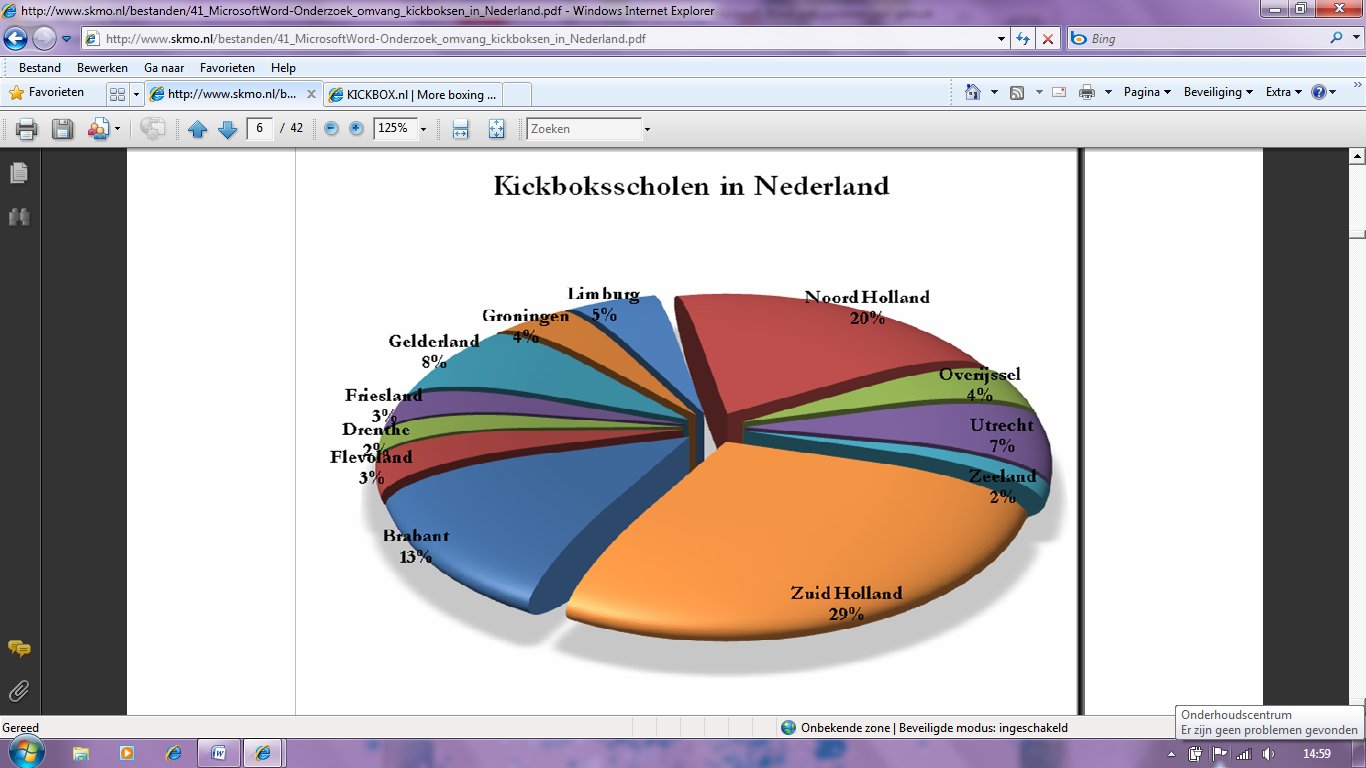 Provincie 			SportscholenBrabant			 33
Flevoland 			9
Drenthe 			6
Friesland 			8
Gelderland 			20
Groningen			 10
Limburg 			13
Noord Holland			 50
Overijssel 			11
Utrecht 			17
Zeeland			 4
Zuid Holland			 74Totaal 				255Zoals ik al eerder heb genoemd is het kickboksen dat wij in Nederland beoefenen, oorspronkelijk van het Thaiboksen of Muay Thai komt. Het Thai-boksen is een vechtsport die al eeuwen bestaat, het werd in Thailand en buurlanden in tijd van vrede beoefend door de soldaten en boeren. In de loop der jaren heeft het zich ontwikkeld tot een van de effectiefste vechtsporten in de wereld. Eind zestiger, begin zeventiger jaren begonnen de Europeanen en Amerikanen zich steeds meer te verdiepen in deze sport. In deze periode is het dan ook in Nederland geïntroduceerd. Wij westerlingen hebben toen het Thaiboksen omgevormd tot kickboksen, door het weglaten van bepaalde technieken en de bepaalde rituelen. Het verschil tussen de 2 sporten zit voornamelijk in de regelgeving, bij Muay Thai is het toegestaan om met ellebogen en knieën te vechten. Thai-/Kickboksen heeft de laatste jaren een enorme groei doorgemaakt. Steeds meer mensen gaan de sport beoefenen omdat het een effectieve, dynamische en vooral conditionele sport is.Er zijn veel verschillende bonden en stijlen ontstaan die allemaal andere regels/technieken hebben. In Nederland zijn er 3 grote bonden, te weten: De NKBB, de MTBN en de WPKL. Hoe klein Nederland dan wel mag zijn, Nederland behoort wel tot de absolute wereldtop. Nederland heeft verschillende Wereld en Europese kampioenen. Om een paar een meervoudige K-1 (grootste gemengde vechtsport toernooi in de wereld) winnaars van de laatste jaren te noemen; Peter Aerts (1994, 1995, 1998. Bezoekt regelmatig onze sportschool), Ernesto Hoost (1997, 1999, 2000, 2002) , Remy Bonjasky (2003, 2004) en Sem Schilt (2005).De redenen om op kickboksen te gaan in Nederland is heel divers. Wel kunnen we constateren dat kickboksen een groeiende sport is in Nederland en het zelfs een populaire sport is bij jongeren van 16 tot 20 jaar.3. De eercultuur bij Marokkanen3.1. CultuurDe cultuur in Marokko heeft Afrikaanse, Europese en Arabische invloeden. Het is een oude cultuur maar is door de jaren wel iets gemoderniseerd. Toch heeft de moslimvrouw nog niet zo veel vrijheden zoals in bijvoorbeeld Europa.De Marokkaanse cultuur is totaal verschillend van de culturen die we in Europa aantreffen. 
Als u de mensen met respect behandeld en zich openstelt voor hun interessante cultuur zullen de Marokkanen u zeer vriendelijk behandelen en het is niet ongebruikelijk dat u bij ze thuis wordt uitgenodigd voor een kopje thee of zelfs een maaltijd.
Voor u het huis binnen gaat van een Marokkaanse familie, moet u uw schoenen uittrekken. Ook is het aardig om een cadeautje mee te nemen.
In de stad wordt vaak zoetigheid zoals taartjes of koekjes meegenomen, terwijl op het platteland vaak een levende kip als cadeau wordt gegeven.

Marokko heeft ongeveer 33 miljoen inwoners. Het land heeft een heel jonge bevolking: meer dan de helft is jonger dan 20 jaar. De oorspronkelijke bewoners waren Berbers, een volk dat over heel Noord-Afrika was verspreid. Nog steeds vormen Berbers de grootste bevolkingsgroep.
Op de tweede plaats komen de Arabieren, die Marokko in de 7de en 8ste eeuw veroverden en de islam introduceerden. Het onderscheid tussen Berbers en Arabieren is tegenwoordig soms moeilijk te maken, omdat er veel gemengde huwelijken zijn.
De Berbers –met een eigen taal– zijn het duidelijkst terug te vinden in het noordelijke Rifgebergte. Die Berbertaal –het belangrijkste dialect heet Tamazight– wordt alleen gesproken, er bestaat geen geschreven versie van. Daarom is het Arabisch de officiële taal van Marokko. Door de vroegere Franse overheersing spreken veel Marokkanen ook vloeiend Frans.De rol van de vrouw
In moderne steden als Rabat en Casablanca nemen vrouwen volop deel aan het openbare leven, maar in traditionele gezinnen heeft de vrouw een dienende rol. Toch verandert er wel iets op dat gebied. In februari 2004 nam Marokko een opvallende stap: het familierecht werd ingrijpend gewijzigd. De Marokkaanse vrouw werd bevrijd van haar ondergeschikte positie in het huwelijk en ze kreeg meer rechten. Zo is de plicht tot gehoorzaamheid aan de man vervallen. Er is nu sprake van wederzijdse rechten en plichten. Verder is de huwelijksleeftijd van meisjes verhoogd van 15 naar 18 jaar, al kan de rechter hierop uitzonderingen maken.Islam
Het dagelijks leven in Marokko is doordrenkt van het geloof, de islam. Vijf keer per dag roept de zogeheten muezzin de moslims op om te bidden: net na zonsopgang, om 12 uur ’s middags, halverwege de middag, net na zonsondergang en later op de avond. Marokkaanse mannen gaan dan naar de moskee om hun moslimplicht te vervullen. De jaarlijkse vastenmaand Ramadan heeft grote invloed op het openbare leven. Tussen zonsopgang en zonsondergang vasten de Marokkanen. Jonge kinderen zijn daarvan vrijgesteld en uiteraard hoeven niet-moslims zich ook niet aan de islamitische regels te houden. Deze groepen mogen overdag wel eten, maar als iemand dat in het openbaar doet, dan wordt dat beschouwd als een grove schending van de Ramadan. De zonsondergang tijdens Ramadan is een feestelijke gebeurtenis: dan mag er eindelijk weer gegeten worden. Traditioneel gebeurt dat met het eten van harira, een soep gemaakt van kikkererwten, linzen en soms ook kip.Huis
Traditionele huizen zijn altijd gebouwd rond een binnenplaats. In kleinere huizen is dat een betegelde ruimte, bij grotere huizen vaak een mooi aangelegde tuin. Daaromheen liggen aparte vertrekken voor mannen en vrouwen. Veel muren en deuren zijn mooi versierd. Omdat de islam het afbeelden van levende wezens verbiedt, zie je overal in Marokko prachtige geometrische figuren en kleurrijke mozaïeken op zuilen, wanden, vloeren, plafonds en fonteinen.Eten
De maaltijden zijn belangrijke sociale momenten in het leven van Marokkanen. Ze eten vaak gezamenlijk rond een grote schaal die volgestapeld ligt met voedsel. Het eten wordt met de hand (de rechterhand!) van de schaal gepakt. Mannen en vrouwen eten apart; de mannen eerst.
Tajine is een populair gerecht: een stoofschotel die wordt bereid in een aardewerken pan met een vulkaanvormig deksel.
Couscous wordt in heel Noord-Afrika gegeten maar is van oorsprong Marokkaans. Meestal wordt het gerecht geserveerd op vrijdag —de heilige dag. Couscous wordt gemaakt van een graansoort die bestaat uit kleine korreltjes. Het wordt gestoomd en geserveerd met vlees en meestal zeven verschillende groenten (zeven is een magisch getal). Bij de bereiding worden kruidenmengsels gebruikt, die van moeder op dochter worden overgebracht. Zo kent iedere familie zijn eigen recept voor couscous. 
Kefta (gekruide gehaktballetjes aan een spies) en mechoui (geroosterd lamsvlees) zijn andere hoogtepunten van de Marokkaanse keuken.En dan is er natuurlijk de muntthee, altijd bereid volgens een vast ritueel. De basis is groene thee, waaraan blaadjes munt worden toegevoegd. Dan gaat er suiker in het theepotje, véél suiker.
De thee wordt geserveerd in kleine glaasjes. Bij het inschenken wordt de theepot eerst heel hoog gehouden om dan met een vloeiende beweging omlaag te worden gebracht. De ervaren theeschenker morst geen druppeltje.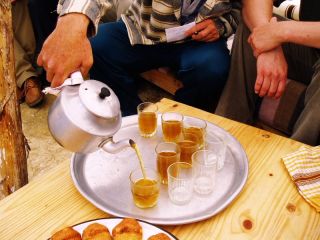 3.2. Marokkanen in NederlandVolgens tellingen van het CBS woonden er in 2002 een kleine 300.000 Marokkanen van de eerste en tweede generatie in Nederland. De vraag is hoe komt het dat er zo veel Marokkanen nu naar Nederland zijn gekomen? Dit heeft te maken met een stukje economische geschiedenis van Nederland. Voor deze geschiedenis heb ik gebruik gemaakt van het ‘HAVO lesboek Thema’s Maatschappijleer’, thema 4: Pluriforme Samenleving (H. 1tm8 ), van Uitgeverij Essener en het boek ‘Het democratisch geduld’, van Hans Vermeulen en Ritus Penninx, ‘Tussen continuïteit en verandering’, van  uitgeverij het Spinhuis, blz. 177 t/m 205.Na de tweede wereldoorlog was er grote chaos in Nederland. De economie was ingestort en Nederland moest helemaal opnieuw opgebouwd worden. Veel bedrijven waren opgeheven of failliet en er heerste grote werkloosheid. De overheid probeerde de werkloosheid op te lossen door de bevolking op te roepen te emigreren naar landen als Canada, Australië en Nieuw-Zeeland. 
Meer dan een half miljoen Nederlanders deed dit en probeerde in het buitenland een nieuw leven op te bouwen. Een groot deel van de werkloosheid was hiermee opgelost en het ging weer beter met de economie.De ‘wederopbouw’ ging gepaard met een sterke uitbreiding van de industriële sector; de ontwikkelingen in de techniek zorgden dat er nieuwe bedrijfstakken ontstonden (Philips) en dat in bestaande sectoren (scheepswerven bijvoorbeeld) de activiteiten sterk uitbreidden. Er kwam nu juist een tekort aan (geschoolde) arbeidskrachten, vooral in de industriesector. Om het tekort aan arbeidskrachten op te lossen gingen veel bedrijven naar het buitenland om daar arbeidskrachten te werven. Vooral landen rondom de Middellandse Zee waren populair. Eerst werden er veel arbeiders uit Joegoslavië, Italië, Griekenland en Spanje naar Nederland gehaald, later ook uit Turkije en Marokko. In die landen was in die tijd nog een traditionele economie (landbouw, kleine bedrijfjes) zonder industrie. Hierdoor was er vaak armoede en werkloosheid, waardoor veel arbeiders graag naar West-Europa wilden.De emigratie van Marokkanen naar West-Europa werd officieel geregeld met werfakkoorden. Die werden gesloten in de jaren zestig: Duitsland was de eerste in 1963, Frankrijk en België volgden al snel in 1964 en Nederland kwam er achteraan met een werfakkoord in 1969.  De werving van arbeiders in Marokko heeft niet langer dan vier jaar geduurd, want in 1973 kwam er een oliecrisis en werd de werving stopgezet. 

Daarna begon de gezinshereniging. Gezinshereniging kan je verdelen in twee vormen: Primaire en secundaire gezinshereniging. 
In het eerste geval laat een (voormalig) gastarbeider zijn gezin overkomen. In het tweede geval huwt een kind met een legale verblijfsvergunning in Nederland met een Marokkaan uit Marokko.
Maar er kwamen ook mensen zonder verblijfsvergunning naar Nederland.
Uit een grote representatieve steekproef aan het eind van de jaren zeventig bleek dat maar 13 % van de Marokkaanse arbeiders in Nederland via de officiële werving naar Nederland was gekomen. Sommigen van deze groep hadden eerst in Frankrijk gewerkt en waren daarna naar Nederland gekomen.
De Marokkaanse gastarbeiders in Nederland waren voornamelijk afkomstig uit een onderontwikkeld gebied in het Rifgebergte. Het opleidingsniveau van deze gastarbeiders was zeer laag; 70% had geen lager onderwijs gevolgd. Waarom juist deze mensen naar Nederland zijn gehaald is te verklaren. De Nederlandse ‘werfagenten’ waren op zoek naar de minst ontwikkelde bevolking omdat ze daarvan de minste tegenstand verwachtten. Bovendien zag de koning van Marokko op deze manier een lastige bevolkingsgroep verdwijnen en protesteerde hij niet.In de tweede fase (vanaf het midden van de jaren zeventig) was er dus sprake van gezinshereniging. De arbeiders lieten hun vrouwen en kinderen overkomen. De kinderen moesten in Nederland naar school. Er kwamen contacten tussen de Nederlandse bevolking en de immigranten in winkels, scholen, gezondheidszorg, enzovoort. De kinderen leerden de Nederlandse taal vrij snel, maar dat gold niet voor de volwassenen. Met name de vrouwen, die traditioneel hun leven vooral binnenshuis doorbrachten, slaagden er niet in zich de Nederlandse taal en de kennis van de Nederlandse cultuur meester te maken. Er kwamen Marokkaanse winkels, koffiehuizen en moskeeën, waardoor het vasthouden aan de eigen traditie makkelijker werd. In de Marokkaanse cultuur heeft de vrouw een lagere positie dan de man. De vrouw blijft daarom vaak thuis, of bracht haar tijd door met andere vrouwen. Een probleem ontstond er dat de vrouwen geen Nederlands leerden en hun kinderen dus niet konden steunen in het onderwijs.

In de jaren zeventig en tachtig zijn er zeker zowel van Nederlandse zijde als van de kant van immigranten goedbedoelde initiatieven geweest om begrip te kweken voor elkaars achtergrond.
Zo werd op scholen met Marokkaanse leerlingen het suikerfeest, de afsluiting van de Ramadan, gevierd. Deze initiatieven hebben niet tot echte integratie geleid omdat de eerste generatie immigranten thuis hun eigen taal, cultuur en godsdienst handhaafden.

3.3. OpvoedingCasus uit het boek van Werf v.d., S. (2002):In de opvoeding zijn ouders erop gericht dat hun kinderen zichzelf en hun ouders niet te schande maken en dat ze zich aan de regels houden: het aanleren van positioneel gedrag. In de opvoeding richten Marokkaanse ouders zich op de religieuze en morele waarden van de islam, het aanleren van respect voor ouderen en van het juiste sociaal gedrag, zodat de kinderen in redelijk ‘weten hoe het hoort’ (Pels, 1988). Het accent ligt niet op het eigen morele bewijstzijn, maar op de houding ten overstaan van anderen. Kinderen leren om te mijden wat haram , verboden en onzuiver is.  De Marokkaanse is autoritair, kinderen mogen hun ouders ook niet tegenspreken. Daartegenover staat volgens Marokkaanse ouders het egocentrisme van de Nederlandse samenleving, dat ‘leidt tot overdreven interesse in materiële zaken en seks’. Nederlandse ouders gaan uit van individualistische waarden als niet afhankelijk zijn, zichzelf zijn en voor zichzelf opkomen.In de opvoeding worden de kinderen op de toekomstige man- en vrouwrollen voorbereid. Jongens mogen meer naar buiten en hebben veel meer vrijheid. Agressief gedrag tegen leeftijdsgenoten wordt meer getolereerd. Jongens wordt zo, in tegenstelling tot meisjes, van kinds af aan geleerd hoe buitenshuis opgetreden moet worden. Zodra ze iets ouder zijn, worden ze opgevoed bukten de familie, door vrienden en op het werk. Contact zoeken met meisjes is voor hun ouders geen probleem, maar voor de ouders van het meisje wel. In Marokko worden jongens tussen de twee en acht jaar besneden, voor meisjes is er iets dergelijks niet; er is geen vrouwenbesnijdenis in Marokko. Een jongen wordt als man erkend wanneer hij deelneemt aan het vasten bij ramadan.
Meisjes worden al vroeg voorbereid op hun taken om later als maagd te huwen, kinderen voort te brengen en op te voeden. Omdat de eis van maagdelijkheid (kuisheid) zwaar weegt om te kunnen huwen, wordt er vanaf de leeftijd van de eerste menstruatie meer op meisjes gelet en mogen ze minder naar buiten, tenzij in vertrouwd gezelschap of onder begeleiding. Vrouwen zijn vanuit hun socialisatie veel meer gericht op het leven binnen en worden zo dan ook opgevoed in hun sociale bijdrage daaraan. Maar de situatie is veranderd: Marokkaanse meisjes worden in Nederland nu anders opgevoed dan hun oudere zussen. Trees Pels onderzocht samen met Marjolein Distelbrink de nieuwe opvoedingsdoelen en- praktijken bij Marokkaanse en Creoolse gezinnen (distelbrink en Pels, 1998). ‘Tien jaar geleden moesten Marokkaanse meisjes vaak thuisblijven, of mochten ze alleen maar naar een meisjesschool. Tegenwoordig zijn de aspiraties hoog, waardoor het kan voorkomen dat binnen één gezin de oudste dochter analfabete is en de jongste naar de universiteit gaat. Buitenshuis werken door moeders wordt nauwelijks afgewezen. De autoritaire manier van omgang in de opvoeding is op de terugweg. Er wordt meer gepraat en onderhandeld. Er is ongemak over slaan; vroeger was dat een positieve sanctie, één die het ouderlijke gezag bevestigde en hielp bij het opvoeden. De kinderen pikken het ook niet meer.
De Nederlandse opvoeding vinden ze veel te informeel. Die is volgens hen te veel doorgeslagen. Het combineren van een opvoeding volgens de islamitische richtlijnen met de eisen van deze tijd is voor veel Marokkaanse moeders een groot probleem. Wat sta je kinderen toe zonder dat ze hun respect voor hun ouders verliezen?’In de opvoeding staan ‘eer’ erg hoog in het vaandel bij Marokkaanse ouders. De eer is de waarde van een persoon in zijn of haar positie in de eigen ogen, maar vooral ook in de ogen van de samenleving. Kinderen krijgen van kleins af aan mee de regels van eer van hun ouders. De eer wordt bepaald door het zich houden aan regels, door macht en seksuele zuiverheid van de vrouwen. Eer is iets relationeels: mensen geven de eer (status) en krijgen de eer (respect) die hun toekomt in hun positie. Het is positioneel gedrag. 
Het zich houden aan de regels is vooral ook een zichtbaar iets. Wat niemand gezien heeft, is eigenlijk niet gebeurd. Dreiging met schande reguleert gedrag meer dan internalisering van de regels.3.4. EerBij dit subhoofdstuk heb ik gebruik gemaakt van een brochure ‘RespectEER, 7 jonge mannen over respect, eer en seksualiteit’ van Marije Wilmink, Hanneke Felten & Hilde Bakker. Uit deze brochure heb ik informatie over eer opgedaan en er staan verschillende interviews in waarvan ik er één in dit onderzoek  opneem. 

De Marokkaanse jeugd is opgegroeid in Nederland, maar hebben stuk voor stuk hun wortels in zogeheten familieculturen of ‘wij-culturen’. Hierin wordt vaak grote waarde gehecht aan ‘goede naam’ en bescherming van de familie-eer. Mannen en vrouwen hebben hierbij verschillende taken. Voor meisjes en vrouwen is het vooral belangrijk dat zij zich ‘netjes’ gedragen. Dit betekent meestal niet flirten met jongens of mannen, geen uitdagende kleding dragen en zeker geen seks buiten het huwelijk. En de opdracht voor jongens? Dergelijk ‘ongepast’ gedrag onder hun zusjes en later bij hun echtgenote zien te voorkomen. Op deze manier beschermen ze de familie-eer en verwerven zij respect. Van jongens en mannen zelf wordt (hetero)seksueel gedrag vaak wel geaccepteerd, oogluikend of expliciet. Waar een meisje met een vriendje het respect van haar omgeving verliest en haar familie te schande maakt, kan het hebben van vriendinnetjes er bij jongens juist voor zorgen dat ze gerespecteerd worden door hun vrienden. Openlijke homoseksualiteit is wel taboe, voor jongens én voor meisjes.

Het is niet zo dat jongens er uit zichzelf voor kiezen om hun zussen in de gaten te houden. Dat is iets dat de familie en de gemeenschap van hen verwacht. Het hoort bij ‘een echte man’ zijn, net als de vanzelfsprekendheid dat je niet met je laat sollen en dat je altijd reageert op beledigingen. Denk aan de kopstoot van Zidane tijdens de WK finalewedstrijd in 2006. Zijn tegenspeler beledigde zijn zus, en hij wist niet anders dan dat hij hier onmiddellijk op moest reageren. Dit zijn zaken die een jongen van kleins af aan duidelijk worden gemaakt door de mensen om hem heen, soms expliciet, maar vaak ook indirect. Onttrek je je aan deze rol als man, dan loop je het risico het respect te verliezen van de familie en de eigen gemeenschap.Wat de jeugd van de jonge mannen, is dat zij moeten jongleren met een heleboel verschillende opvattingen tegelijk. Allereerst zijn er de opvattingen van hun ouders, geworteld in een ‘familiecultuur’. Die zijn hen natuurlijk met de paplepel ingegoten. Maar daarnaast krijgen ze van Nederlandse klasgenoten en vrienden, op school en uit de media vaak hele andere denkbeelden mee. En dan spelen er in het geboorteland van hun ouders ook nog eens roerige debatten over individualisering en emancipatie, waar veel jongeren via internetfora of familiedebatten kennis van nemen. Vind in dit doolhof aan normen en overtuigingen maar eens je eigen weg!Vooral lastig voor jongens uit Marokkaanse migrantengezinnen is dat bepaalde normen die de meeste Nederlanders hoog in het vaandel hebben staan, lijnrecht ingaan tegen wat ze van huis uit meekrijgen. Het streng controleren van zusjes of de eigen echtgenote beschouwt men in Nederland vaak als not done. Alhoewel je ook bij Nederlandse mannen en vrouwen vaak nog een behoorlijk traditionele rolverdeling ziet, is het in Nederland toch gebruikelijk en sociaal wenselijk om je uit te spreken voor gelijkheid tussen de seksen. Andere ideeën zijn er ook als het gaat om de omgang met belediging. In een eercultuur kun je een belediging niet over je kant laten gaan als man. In Nederland is het juist de bedoeling dat je ‘de eer aan jezelf houdt’ en een belediging negeert. 
En wanneer een man homo- of biseksuele gevoelens heeft, dient hij daar in een eercultuur niet over te spreken en niet naar te leven. Terwijl de meeste Nederlanders van homo’s verwachten dat ze openlijk over hun geaardheid praten. Die vinden het belangrijk om te weten wie wel of niet ‘zo’ is en zien een ‘coming-out’ als een noodzakelijk iets. (Hoewel dit weer niet betekent dat alle Nederlanders homoseksualiteit volledig accepteren.) Daarnaast is het voor Marokkaanse migrantenzonen ook niet makkelijk om koers te bepalen vanwege het feit dat ze in de Nederlandse media en politiek vaak negatief afgeschilderd worden en (daardoor) veel te maken krijgen met discriminatie. Dit heeft uiteraard gevolgen voor hun identiteit. Wanneer je voor de zoveelste keer zonder enige aanleiding door de politie wordt gevraagd om je identiteitsbewijs te tonen, of puur en alleen op basis van je etnische afkomst afgewezen wordt voor een baan, kan je vertrouwen in de Nederlandse samenleving een flinke deuk oplopen. Soms zie je hierdoor bij jongeren een minachting ontstaan voor waarden die als typisch Nederlands worden gezien.Eigen mix
Het is tegen de achtergrond van dit soort dilemma’s en spanningen dat jonge Marokkanen met wortels in eerculturen hun eigen opvattingen over eer, respect, familie en man-vrouw verhoudingen ontwikkelen, laverend tussen verschillende culturele voorschriften door. In de ogen van buitenstaanders lijkt dit soms inconsequent of tegenstrijdig. Maar dat is eigenlijk niet van belang. Waar het om gaat is dat de jonge Marokkanen ons deelgenoot hebben willen maken van hun leefwereld en hun opvattingen. Opvattingen die bij hen zelf passen. 
3.4.1. Interview uit ‘RespectEER, 7 jonge mannen over respect, eer en seksualiteit’: 
‘Uitblinken op school of op het sportveld is ook eer’Ben Ahmed Ben Yerrou (22 jaar) is de achtste telg uit een groot Marokkaans gezin. Hij woont sinds zijn vierde in Amsterdam. Naast zijn accountancystudie werkt hij bij een financieel adviesbureau en bij de Albert Heijn, én is hij vrijwilliger bij jongerenorganisatie Asri. Daar krijgt hij regelmatig te maken met eergerelateerde problemen. Zijn inzet: eer een nieuwe, positieve wending geven. Hij groeide op in een ‘hele warme’ familie’. Zijn vader ging in de jaren zeventig als Marokkaanse gastarbeider in Nederland werken. In het kader van gezinshereniging voegden Ben Ahmed en zijn moeder, zijn drie oudere broers, zijn vier oudere zussen en zijn jongere broertje zich begin jaren negentig bij hem. Hoewel al zijn zussen en broers inmiddels het huis uit zijn, komen ze het weekend allemaal in het ouderlijk huis samen. ‘En er gaat eigenlijk geen dag voorbij dat we elkaar niet spreken. Daarbij is eer nooit echt een gespreksonderwerp. Ik denk dat het voor iedereen iets anders betekent. Goede naam, dat is eigenlijk waar ik bij eer aan moet denken. En het besef dat je bepaalde dingen binnenskamers houdt. Dat je wel met je zussen over bepaalde dingen praat, maar dat niet met de omgeving bespreekt.’
‘Daarnaast denk ik ook aan eerwraak en dat soort dingen. Want eer is eigenlijk vooral een mediaonderwerp. Bij een incident in de familiesfeer waar mensen met een allochtoonse afkomst bij betrokken zijn, wordt meteen het etiket eerwraak erop geplakt. Terwijl als er in een Nederlands gezin iets helemaal misgaat, het een familiedrama genoemd wordt. Het is gewoon spelen met termen. Mensen zien eer als religiegebonden, als iets dat met cultuur te maken heeft. Terwijl religies helemaal niets geks hierover zeggen, echt niet. In de Koran staat zelfs expliciet dat je nooit je dochter moet verstoten.’Vrijheid 
Ben Ahmed kreeg van zijn ouders een aantal ‘klassieke’ dingen mee: rond je opleiding af, zorg voor leuk werk, streef ernaar de zaken materieel goed op orde te hebben. ‘Gewoon, wat alle ouders aan hun kinderen meegeven denk ik. Mijn zussen kregen hetzelfde mee, die hebben ook allemaal een opleiding afgemaakt. Verder gaven ze ons de vrijheid om zelf te bepalen wat goed was en wat niet. Dat was een hele goede aanpak eigenlijk. Ze zeiden: “Als ik jou was zou ik dit doen, maar je mag zelf beslissen.” Dat is handig hoor, want dan ga je toch wel luisteren.’
Wat hijzelf belangrijk vindt, is dat hij dingen belooft en dan ook nakomt, zodat hij als persoon serieus genomen wordt. ‘Je kunt dat misschien eer noemen, maar bij mij komt het in andere termen. Het idee dat jij wordt aangesproken op iets wat iemand anders uit je familie doet, daar heb ik niets mee. Als mijn dochter als prostituee zou gaan werken, dan zou ik dat niet op mezelf betrekken. Dat is toch iets wat zij zelf doet, dat is haar probleem, die vrijheid moet je haar ook geven.’ Zorgen dat het niet lekt
 ‘Weet je, onze familie is een hele rustige familie. Iedereen bemoeit zich met z’n eigen dingen. Mijn vader is regelmatig weg naar Marokko, waar hij een eigen boerderij heeft, en hij heeft ook alle vertrouwen dat wij het hier allemaal goed doen.’
‘Bij de familie in Marokko zullen er vast wel dingen spelen die met familie-eer te maken hebben hoor. Maar ja, dan gaan ze het niet doorvertellen. Dat is ook de bedoeling, dat het niet lekt. Dat is waarom families hun zonen op pad sturen: om te zorgen dat het niet lekten dat de goede naam van de familie in stand blijft. Ja, en als het niet uitlekt, dan weten wij het hier in Nederland dus niet. Men probeert het tijdig te voorkomen. Gewoon vanaf het begin af aan dingen in de kiem smoren. En dingen dus voor jezelf houden. Dat werkt bij ons ook wel zo, dat je voorzichtig bent om met anderen erbij grapjes te maken over elkaar. Want voor hetzelfde geld wordt dat weer op een andere manier doorverteld.’Uren voor de spiegel
En er zijn specifieke dingen waar Ben Ahmed met zijn ouders niet over praat. ‘Ik heb toen ik puber was wel gerommeld met meisjes hoor, en mijn broers ook wel, maar dat vertelden we niet thuis. Maar onderling maakten we er wel altijd grapjes over. Als een meisje belde, dan kreeg je meteen opmerkingen van je broers of zussen. Soms dacht je bij een broer: die heeft vast een vriendinnetje, want hij staat elke dag een half uur voor de spiegel. Zoiets valt wel op. En als een van mijn zussen steeds maar aan de telefoon hing, dan werd daar wel veel over gegiecheld.’
‘Er was wel eens iets aan de hand bij een van mijn zussen, maar dat zochten ze volgens mij altijd onderling uit. Ik merkte wel eens dat ze elkaar opzochten om te praten, maar wat er dan precies speelde wist ik niet. Ik ben ook hun jongere broertje hè. Misschien dat mijn oudere broers wel hoorden wat er speelde en er misschien ook bij betrokken werden, maar dat weet ik niet zeker.’Loverboys
Met problemen rond eergerelateerd geweld kwam Ben Ahmed eigenlijk pas voor het eerst in aanraking bij Asri, waarvan hij oprichter en bestuurslid is. ‘Asri is een club voor jongeren met ambitie. We zijn voornamelijk gefocust op talentontwikkeling. Of het nu is op het gebied van sport of muziek of dans of actief burgerschap: we ondersteunen jongeren bij het ontwikkelen van hun speciale talenten. Af en toe kloppen jongeren bij ons aan die met eerkwesties rondlopen. Meisjes die in handen van een loverboy zijn gevallen, of meiden die niet weten wat ze moeten doen nadat hun vriendje hen ontmaagd heeft, of meisjes die gesignaleerd zijn met een jongen en door hun ouders de deur uit zijn gezet.’ 
‘Hier verderop was een situatie, een jonge meid van 18, die had een vriend. Ze is uit huis gestuurd, zo van je bent mijn dochter niet meer. En dan valt zo’n meid in de hand van een loverboy, en dan zie je toch dat die vader teruggaat om zijn dochter te redden. Dan denk ik: had haar nou maar niet de deur uit gestuurd, had maar geaccepteerd dat ze een vriendje heeft.’Spreekuur
‘In het begin waren dit soort verhalen voor mij nogal schrikken, want ik kende het niet uit mijn eigen omgeving. Dus je weet niet wat je moet doen. Maar op gegeven moment weet je: wij kunnen ze niet helpen. Wij hebben dat ook besloten: wij helpen deze jongeren niet. Wij kunnen niet het werk doen waar anderen voor betaald krijgen. Daar kunnen we niet aan beginnen.’ 
‘Wat mij een goed idee lijkt, is als de overheid hulpverleners bij organisaties als de onze langs laat komen, zeg een uur in de week, voor een spreekuur. Dan kun je zeggen: “Meid, kom woensdag terug, dan is er iemand die je kan helpen.” Je moet mensen inzetten die er verstand van hebben en die deze jongeren echt kunnen helpen. Zorg binnen een wijk of stadsdeel voor één centraal persoon die voor jongeren en iedereen die met jongeren werkt aanspreekpunt is bij eerkwesties.’ 
Jongens die met eerproblemen kampen heeft Ben Ahmed bij Asri nog niet langs gehad. ‘De jongens die hier komen, hebben andere problemen: schulden, criminaliteit, dat soort dingen. Het gebeurt hier in Amsterdam-Oost wel hoor, dat de ene jongen de andere even opzoekt omdat er iets met z’n zusje is. Dat hoor je wel via via, maar ik heb er nog nooit mee te maken gehad. Het enige dat ik merk is dat de jongens die hier bij Asri komen grappen maken over dat ze iemand gaan versieren en er dan opeens achterkomen dat het een zusje is van iemand die ze kennen, en het dan toch maar niet doen…’Rappers
Wat volgens Ben Ahmed belangrijk is, zowel voor betrokken jongeren als voor betrokken professionals, is om je met name in de positie van de ouders te verplaatsen. ‘Volgens mij kun je eerkwesties het beste van daaruit oplossen. Want die ouders hebben het ook niet gemakkelijk. Zij kijken ook alleen maar naar de families om hen heen. Ze denken: wat moet ik nou met mijn dochter, moet ik haar nu uithuwelijken? Ik zie die mensen steeds bij de moskee, op familiebezoek, wat moet ik nou? Als je je in hun perspectief verplaatst, lukt het volgens mij het beste om de angel uit een conflict te halen.’ 
‘Volgens mij helpt het ook om de nadruk te leggen op de educatieve kant van eer. Als meiden het fantastisch doen op school en cum laude zijn afgestudeerd, dan is dat eer. Dat geldt ook voor uitblinken op het sportveld of bij karate of noem maar op. Daarmee wordt ook een bepaalde eer opgebouwd, die ouders vaak niet zien. Wij hebben hier een aantal rappers van Marokkaanse en Turkse komaf, en die ouders vinden dat rappen vaak zonde van de tijd. Ze vinden dat hun zonen gewoon de Koran moeten gaan lezen. Klopt, hebben ze gelijk in, dat moeten ze ook doen. Maar ik zeg dan tegen die ouders: Wat zou u ervan vinden als uw zoon met andere, vervelender dingen bezig zou zijn hierbuiten, met het vernielen van auto’s of noem maar op. Dat zou toch veel erger zijn? Ondersteun hem dus bij het rappen en laat merken dat u trots op hem bent als hij een optreden heeft. Dan zal hij geen nee zeggen als u dat andere van hem eist, dat hij ook naar de moskee gaat.’4. Hoe verhoudt de Marokkaanse eercultuur zich met kickboksen?Vechtsporten bevatten elementen van eer, respect, discipline en cultuur. De Japanse eercultuur vind je terug in de Japanse vechtkunsten- en sporten. De Thaise eercultuur vind je terug in de Thaise vechtkunsten- en sporten. Kickboksen en de Marokkaanse eercultuur hebben op zich geen verband met elkaar. Het zijn twee zeer diverse begrippen die geen enkele gedeelde geschiedenis hebben. Waarom staan ze nu toch tegenover elkaar? In dit hoofdstuk zal ik vanuit de theorie het verband tussen de twee begrippen proberen duidelijk te maken. Een belangrijke bron die ik heb gebruikt voor dit hoofdstuk is de nieuwsbrief ‘Tijd voor Vechtsport’.
4.1. Zelfbeheersing: Islam en KickboksenVolgens de meeste soennitische geleerden, dat zijn geleerden die handelen volgens de Koran en de manieren van de Profeet Mohammed, is het beoefenen van vechtsport binnen de islam toegestaan. Mits geen van de deelnemers elkaar expres op het hoofd en/of gezicht treffen, met als doel de ander schade aan te brengen. Dat betekent dus dat je mag trainen, sparren, etc. zolang je je tegenstander geen lichamelijke schade aandoet. En in geen enkel geval mag er geslagen worden op het gezicht of hoofd van een persoon. Dit is overgeleverd door Abdoellah Ibn ‘Omar*: de profeet Mohammed, heeft het slaan op het gezicht verboden verklaard”. (Ahmed 5719). Dat sluit dus ook zo’n beetje alle wedstrijden uit. Vechten is volgens de islam alleen toegestaan vanuit een zelfverdedigings oogpunt. Binnen de islam staat zelfbeheersing zoals gezegd wel hoog in het vaandel. En het verliezen ervan wordt sterk afgekeurd. Hierover wordt in de Koran het volgende gezegd: boosheid komt voort uit de duivel (Satan), het onder controle houden van deze boosheid wordt ook wel ‘Jihad A-Shaytan’ genoemd. In de islam is zelfbeheersing en geduld van doorslaggevend belang. Boosheid - het verlies van zelfbeheersing - wordt gezien als ‘des duivels’, hierover is het volgende overgeleverd:“De besten onder jullie zijn diegenen die traag zijn in boosheid en snel in het afkoelen... Hoed u voor boosheid, want het is een levend (brandend) stuk kool op het hart van de afstammelingen van Adam.” (Al-Tirmidhi, hij was een middeleeuwse collector van Hadith )“Diegene die anderen kan overmeesteren in het worstelen is niet echt een sterk man. Echte kracht is in de persoon die zichzelf kan beheersen ten tijde van boosheid.” (Bukhari, was een soennitisch-islamitische Schriftgeleerde ) Met name de vechtsportdocenten moeten er bewust van worden dat in principe het wedstrijdvechten, met name het slaan en schoppen naar het hoofd, binnen de islam niet is toegestaan. Dit blijft natuurlijk wel een keuze en verantwoordelijkheid van een iedere moslim zelf. Daarnaast kunnen vechtsportdocenten uit het bovenstaande halen dat ze vechtsport erg goed kunnen inzetten om bepaalde principes (zelfbeheersing en discipline) te leren. Deze zelfde principes staan wel hoog in het vaandel binnen de islam. * Abdoellah Ibn ‘Omar was de zoon van de tweede kalief Umar ibn Khattab . Hij was een prominente autoriteit in Hadith en recht, en stond bekend om zijn neutraliteit in de richting van facties die betrokken zijn bij de eerste burgeroorlog binnen de islamitische gemeenschap (656-661).
4.2. Status en EerHet gedrag is in de mediterrane cultuur veel sterker bepaald door de relaties die personen hebben met elkaar, de posities die mensen ten opzichte van elkaar hebben. Men spreekt dan ook over positioneel bepaald gedrag. Kick- en Thaiboksen is tegenwoordig erg populair onder de Marokkaanse jeugd. Er worden veel projecten gestart om de Marokkaanse jeugd van de straat te houden en ze meer te laten bewegen. ‘Tijd voor Vechtsport’ is zo’n organisatie die zich hiermee bezig houdt.  In de Amsterdamse ‘Indische Buurt’ in het stadsdeel Zeeburg veroorzaakten veel Marokkaanse jongeren overlast in de wijk. Mede dankzij de inzet van Youssef Aoueriaghel van Kick- en Thaiboks Dojo Amsterdam sporten nu al bijna tachtig Marokkaanse jongeren vol overgave bij de vereniging. En de overlast in de buurt is een stuk minder geworden. Dit is een prachtig voorbeeld dat vechtsporten dus agressie niet veroorzaken, maar juist kunnen beteugelen. Voor de Marokkaanse jeugd, levert deelname aan Thai- en Kickboksen veel voordelen op. Niet alleen voor zich zelf maar ook voor hun ouders. De sport verhoogt in zekere zin hun aanzien:
Ten eerste houdt de sport ze van de straat. De Marokkaanse jeugd verveelt zich door gebrek aan ruimte thuis, op school of waar dan ook. Ze voelen zich niet vrij om te doen wat ze willen. Dit kan een aanleiding zijn om buiten op straat vermaak te zoeken. Kickboksen en Thaiboksen bieden de jongeren vermaak en ze kunnen al hun energie, woede en frustratie erin kwijt. Als gevolg dat ze hun gedachten beter kunnen ordenen en minder snel geneigd zijn tot het veroorzaken van overlast in wijken. Het veroorzaken van overlast wordt in de Marokkaanse cultuur niet gewaardeerd. Als een zoon overlast veroorzaakt, kan dit een schande zijn voor zijn familie.
Ten tweede is de methodiek voor agressieregulatie en weerbaarheid van kickboksen en Thaiboksen uniek en vindt haar basis binnen de pedagogische waarde van de vechtsporten. De Marokkaanse jeugd leert dus niet alleen zijn agressie te beteugelen maar wordt ook weerbaar gemaakt. Deze weerbaarheid kan gepaard gaan met een gevoel van status en eer. Marokkaanse jongeren worden zelfverzekerder en leren zich te verdedigen met hun vuisten. De positie van deze jongeren komt hoger in aanzien doordat zij weerbaarder zijn, dan niet kickboksende jongeren.
Ten derde is het voor de ouders van de Marokkaanse jeugd een prettig idee dat hun zoon een zelfverdedigingsport beoefent. Het geeft de ouders meer vertrouwen in hun zoon, in zijn kunnen en handelen. Als er problemen zijn in de familie, kan de kickboksende zoon het wel oplossen. In zekere zin zou je dus kunnen zeggen dat kickboksen het gevoel van status en aanzien verhoogt. Deze status en aanzien heeft te maken met de Marokkaanse eercultuur. Eer is in de Marokkaanse cultuur de waarde van een persoon door zichzelf bekeken, maar ook door anderen. Kickboksen maakt men weerbaar, maar reguleert ook agressie. De cultuur van Marokkanen is verweven met de godsdienst islam, deze zijn bijna niet los van elkaar voor te stellen. Binnen de islam wordt zelfbeheersing, het reguleren van agressie hoog geprezen. En het verliezen ervan wordt sterk afgekeurd. Een Marokkaan die zijn agressie goed kan controleren, wordt dus geprezen en is een goed moslim. Godsdienst is erg belangrijk, dus een goede moslim heeft ook weer meer aanzien omdat men zich op juiste wijze gedraagt in zijn positie. 5. Samenvatting recente onderzoekenIn de loop van der jaren zijn er enorm veel onderzoeken gedaan door psychologen, pedagogen, sociologen en zelfs antropologen naar vechtsporten. Ieder had zo zijn eigen insteek maar de twee hoofdzaken die besproken en betwist werden zijn het volgende: Kickboksen maakt jongeren agressief en kickboksen leidt tot vermindering van agressief gedrag.
Het zijn twee tegengestelde stellingen en bij beide stellingen zijn vele onderzoeken aan vast te knopen  door zeer uiteenlopende vakmensen.Hieronder zal ik wat recente onderzoeken noemen en er kort iets over vertellen: Onderzoek van Inger Endresen en Dan Olweus van de Universiteit van Bergen (Noorwegen)
Jongens worden niet minder, maar juist meer agressief door het beoefenen van een kracht- of vechtsport. Zo blijkt uit longitudinaal onderzoek van Inger Endresen en Dan Olweus van de Universiteit van Bergen (Noorwegen), onder bijna vijfhonderd jongens tussen de elf en zestien jaar. De jongens in het onderzoek van Endresen en Olweus waren afkomstig van 37 scholen in de stad Bergen (Noorwegen) en werden ingedeeld in vier groepen. Gedurende een periode van twee jaar werd bekeken in hoeverre er sprake was van antisociaal gedrag. Groep 1 deed bij aanvang van het onderzoek (tijdstip/meetmoment 1) niet aan kracht-/vechtsport, aan het eind van het onderzoek (tijdstip 3) wel. Groep 2 beoefende op tijdstip 1 wel een krachtsport, op tijdstip 3 niet. Groep 3 deed op beide meetmomenten aan krachtsport en de controlegroep gedurende het gehele onderzoek niet. Resultaten
De jongens die gedurende het onderzoek een kracht- of vechtsport beoefenden, bleken in toenemende mate betrokken te zijn bij vechtpartijen. Ook gebruikten ze vaker wapens, spijbelden ze vaker en stalen ze en vernielden ze meer. De toename van het antisociale gedrag deed zich met name voor bij jongens die aan boksen, worstelen of gewichtsheffen deden. Bij karate en judo waren deze negatieve ontwikkelingen minder duidelijk. Volgens de onderzoekers zijn het de specifieke activiteiten, de ontwikkeling van fysieke kracht en de hardheid en machocultuur die met de sporten gepaard gaat, die ervoor zorgen dat het asociale gedrag wordt aangeleerd dan wel versterkt.Belang onderzoek
Endresen en Olweus zijn van mening dat hun bevindingen van groot maatschappelijk belang zijn en dat deze niet genegeerd mogen worden. “The negative effects of participation in power sports represent a societal problem of considerable dimensions which has been largely neglected up to now. (..) We think our findings should be a cause for serious concern to parents, youth leaders including teachers, coaches, sports organisations, and politicians.” aldus de onderzoekers. Hier tegenover staat een initiatief van de Koninklijke Nederlandse Krachtsport Federatie (KNKF), namelijk het vijfjarige programma ‘Tijd voor Vechtsport’. Het ministerie van Volksgezondheid, Welzijn en Sport heeft opdracht gegeven voor dit programma dat de specifieke kenmerken van verschillende vechtsporten zoals worstelen, karate en (kick) boksen benut voor integratie en persoonlijke ontwikkeling van allochtone jeugd. In november 2006 is dit programma van start gegaan en het doel is het toegankelijker maken van vecht- en krachtsport voor niet-westerse allochtone jeugd en deelname aan deze sportvormen te stimuleren. De achterliggende gedachte om dit programma te starten is dat het beoefenen vaneen van de genoemde sporten agressieregulerend werkt bij jongeren (www.knkf.nl, 10 juni 2008).Volgens professor Marc Theeboom van de Vrije Universiteit Brussel is er nog te weinig sociaal-wetenschappelijk onderzoek gedaan binnen vechtsporten om definitieve uitspraken te kunnen doen over het effect ervan. De meeste studies verschaffen weining gedetailleerde informatie; het is niet altijd duidelijk wat voor soort benadering er gehanteerd wordt bij de lessen. Verder maken veel onderzoeken gebruik van cross-sectionele designs, hierdoor kan er sprake zijn van selectieprocessen en dus een subjectief onderzoek. Het is immers mogelijk dat jongeren met specifieke persoonlijkheidskenmerken meer geneigd zijn deel te nemen aan vechtsporten in vergelijking tot anderen. Bovendien zijn de resultaten van verschillende onderzoeken zo te merken niet consistent. Om een duidelijk oorzakelijk verband tussen gedrag en vechtsportbeoefening vast te stellen is het nodig om goede gedetailleerde studies uit te voeren. Hieruit concludeer ik dat de onderzoeken van nu, je het beste met een korrel zout kunt nemen. Elk onderzoek heeft zijn goede punten, maar schiet te kort om het in een goede maatschappelijke context te plaatsen. Er worden momenteel nog voorbarige conclusies getrokken, er moet nog meer onderzoek worden gedaan op dit lastige sociaal-maatschappelijk gegeven. Jongens worden agressief van vechtsporten? Jongens leren hun agressie te beteugelen met vechtsporten? Welk onderzoek het juist heeft is dus niet te zeggen. Zelf zou ik zeggen dat het puur te maken heeft met de persoonlijkheid van de sporter zelf en niks met de sport.5.1. Analyse van de verschillende krantenartikelen Een onderdeel van dit onderzoek is de informatie over de relatie tussen vechtsport en eercultuur  vanuit de media. Er doet zich nu alleen een probleem voor, omdat er nog nooit een relatie is gelegd tussen vechtsporten en eercultuur. Om toch aan diverse kranten artikelen te komen heb ik daarom wat krantenartikelen gevonden die betrekking hebben met vechtsporten en geweldplegingen. Via de krantenbank (http://zoeken.bibliotheek.nl/?exact=Krantenbank ) zijn er een aantal artikelen gevonden met relevantie tot het onderzoek. Krantenartikel uit Het Parool (2010): 
Dit krantenartikel is helaas een van de vele artikelen die indirect een link legt tussen vechtsporten (kickboksen) en geweld in de maatschappij (criminaliteit). Het is een krantenartikel die de naam van vechtsporten negatief doet klinken. Ik ben veel krantenartikelen tegengekomen en deze artikelen hadden bijna allemaal één ding gemeenschappelijk: Vechtsport en agressie gaan vaak samen. Gelukkig zijn er ook artikelen die juist het tegenover gestelde willen beweren.Zo wordt er in het artikel ‘Vechtsport sterkt kwetsbare jeugd’ uit het dagblad Trouw, melding gemaakt dat het vooroordeel, dat vechtsport leidt tot agressie, een luchtspiegeling, gezichtsbedrog is (Trouw, 06 november 2010). In dit artikel wordt het vijfjarige stimuleringsproject waarmee ‘Tijd voor Vechtsport’ zich mee bezig hield, positief afgeschilderd en neemt korte metten de negatieve vooroordelen. Een tegengesteld voorbeeld is te vinden een aantal jaren terug in ‘Jongens worden agressief van vecht- en krachtsport’ in het dagblad Trouw (Trouw, 27 september 2005). Hierin laat een Noors onderzoek zien dat vechtsporten jongens juist agressiever maakt, dan dat ze eerst waren. Aangezien het artikel naar mijn idee al verjaard is, lijkt mij zelf het artikel niet erg betrouwbaar meer. Zeker niet nu als je het artikel van 6 november hebt gelezen.Naast krantenartikelen over onderzoeken en projecten, zijn er de geweldplegingen in het nieuws, waarbij vechtsporters in het geding zijn. Zo heb je in het dagblad Het Parool het artikel ´Doodslag Gert gevolg van zijn eigen agressie´ waar een vechtsporter een doodslag geeft aan een oudere man als zelfverdediging (Het Parool, 29 september 2010). In het artikel wordt er een tweestrijd beschreven met de verdachte: Waarom was hij het conflict niet uit de weg gegaan? Als vechtsporter moet hij toch kunnen omgaan met een bedreigende situatie?
In het artikel ‘Twee Maarssense jongeren mishandeld’ uit het Utrechtse Nieuwsblad melding gemaakt van de mishandeling van twee jongens uit Maarssen. Een van de slachtoffers beoefende al jaren een vechtsport en kon zichzelf zodoende goed verdedigen (Utrechts Nieuwsblad, 13 maart 2008). Een tegenovergesteld voorbeeld is te vinden in ‘Broer en zus zwaar mishandeld’ in de Spits. In dit artikel wordt beschreven hoe een broer en een zus ’s nachts na een woordenwisseling mishandeld worden door een groep jongeren die vervolgens ook de moeder van de twee slachtoffers bewusteloos sloegen. De dader die de vechtpartij begon leek volgens dit artikel aan vechtsport te doen vanwege zijn harde en gerichte manier van trappen (Spits, 15 januari 2008). De twee bovenstaande artikelen maken duidelijk dat het beoefenen van vechtsport door jongeren zowel positief kan werken, omdat je jezelf beter kunt verdedigen, en negatief, omdat het dus invloed kan hebben op het gedrag van jongeren op straat en de toepassing van vechtsport buiten de sportschool. Naast deze artikelen zijn er nog andere artikelen over de vechtsport boksen/kickboksen en criminaliteit. Een paar voorbeelden:• Zyia G., bokser – veroordeeld tot 4 jaar gevangenisstraf in verband met bankroof en verdacht van verkrachting (De Telegraaf, 1 november 2001).• Oezkan O., kickbokser – in Duistland tot 3 jaar veroordeeld en verdacht van liquidatie in 2002 (De Telegraaf, 2 november 2002).• Gerrit V., bokser – betrokken bij hasjsmokkel (AD, 9 juli 2003).• Melvin M. kickbokser – verdacht van zware mishandeling tijdens zijn werk als lijfwacht van drugshandelaar Greg M. (De Volkskrant, 9 oktober 2003).• Leon M., bokser – tot 7 jaar veroordeeld wegens doodschieten van de crimineel Puk V. (De Telegraaf, 25 januari 2005).
De krantenartikelen zijn grofweg in te delen in twee categorieën, te weten: reactie op de diverse uiteenlopende onderzoeken en voorbeelden van geweldsincidenten met vechtsporters. Uit de kranten artikelen kwamen geen fragmenten voor van vechtsporters en eercultuur. Het is duidelijk dat er nog geen onderzoeken naar deze onderwerpen zijn gemaakt. Zodoende zijn er in de media ook nog geen specifieke krantenberichten. Er passeren zowel verhalen van positieve effecten van vechtsport op jongeren als negatieve verhalen van incidenten. De lezers van al deze kranten worden dus geconfronteerd met diverse soorten berichtgeving over dit thema. Ook de meningen van de experts blijken te verschillen wat betreft het wel of niet aanwezige agressieverhogende effect op jonge vechtsporters. Uit de krantenartikelen blijkt wel dat vrijwel alle direct betrokkenen bij vechtsport, zoals trainers en vechters, de conclusie uit het Noorse onderzoek weerleggen en juist aangeven dat vechtsport voor jongeren agressieregulerend werkt. Bestaat een relatie tussen vechtsport en het criminele milieu volgens krantenberichten en onderzoeken? Onderzoeken en krantenberichten verwijzen naar de machocultuur die binnen de vechtsportwereld hangt. Hierdoor hechten zij veel waarde aan bijvoorbeeld fysieke kracht en stoerheid. Het vertonen van gewelddadig gedrag, is een wijze waarop dergelijke waarden geuit kunnen worden. Het tonen van iemands kracht staat logischerwijs centraal binnen de vechtsportwereld, dit wordt bewonderd en aangemoedigd. Sommige vechtsporters hebben een baan in de beveiligingswereld (zie het artikel van De Volkrant, Melvin M. kickbokser – verdacht van zware mishandeling tijdens zijn werk als lijfwacht van drugshandelaar Greg M, 9 oktober 2003). Het zou kunnen dat de vechtsporters via hun werk of via de club waar ze sporten, contacten krijgen met het criminele milieu. De kennis, vaardigheden en ervaringen die zijn tijdens hun vechtsportcarrière hebben opgedaan, komen hen op dat moment goed van pas. Het lijkt er dan ook op dat positief geantwoord kan worden op de vraag of een relatie bestaat tussen vechtsport en criminaliteit. De vechtsportwereld kan dan beschouwd als een uitermate geschikt opstapje naar het criminele milieu. Ik vind dit een verontrustende conclusie. Deze conclusie heb ik alleen op basis van krantenartikelen en onderzoeken kunnen constateren. Er zijn krantenartikelen en onderzoeken die gelukkig het tegenovergestelde willen bewijzen. Helaas zijn deze categorie krantenartikelen en onderzoeken momenteel in de minderheid. Ondanks dat op het eerste oog vechtsporten een relatie lijkt te hebben met het criminele milieu en agressie, wil dit niet zeggen dat een dergelijke relatie bestaat. Nieuwsberichten zijn gericht op sensatie en wil mensen vermaken en choqueren. Berichten die vechtsporters in negatief daglicht worden misschien sneller gelezen dan berichten die vechtsporten juist positief beoordelen. Dus worden er daarom meer negatieve krantenberichten geplaatst over de vechtsporten.Daarnaast houd ik vast aan het onderzoek van professor Marc Theeboom van de Vrije Universiteit Brussel, dat er nog te weinig sociaal-wetenschappelijk onderzoek gedaan is binnen vechtsporten om definitieve uitspraken te kunnen doen over het effect ervan. Dit omdat kranten naar mijn idee een te eenzijdig beeld geven van de effecten van vechtsporten. 6. BronvermeldingBoeken: Schuijt, B, et al. (2007). Thema 4: Pluriforme samenleving hoofdstuk 1t/m 8. Wormerveer; Uitgeverij Essener. 
Buijs, F.J. en C. Nelissen. (1994). Tussen continuïteit en verandering. Marokkanen in Nederland. In Hans, V. en Penninx, R. (red.) Het democratisch ongeduld. Amsterdam; 
Uitgeverij Het Spinhuis.
Endresen, I.M. en D. Olweus. (2005). Participation in power sports and antisocial involvement in preadolescent an adolescent boys. In Endresen, I.M. en D. Olweus,  Journal of Child Psychology and Psychiatry. Blz.  468-478.
Moore, K.T. (2004). Inleiding. In K.T. Moore, Thaiboksen. Utrecht; Uitgeverij Veltman. Blz. 08-14
Moore, K.T. (2004). Inleiding, Thaiboksen in Europa In K.T. Moore, Thaiboksen. Utrecht; Uitgeverij Veltman. Blz. 15.
Moore, K.T. (2004). Zelfverdediging. In K.T. Moore, Thaiboksen. Utrecht; Uitgeverij Veltman. Blz. 74-77.
Werf v.d., S. (2002) Cultureel relativisme en universalisme. In S. v.d. Werf, Allochtonen in de multiculturele samenleving, een inleiding. Bussum; Uitgeverij Coutinho. Blz. 116.
Werf v.d., S. (2002) Cultuur, Respect. In S. v.d. Werf, Allochtonen in de multiculturele samenleving, een inleiding. Bussum; Uitgeverij Coutinho. Blz. 132.
Werf v.d., S. (2002) Cultuur, Opvoeding. In S. v.d. Werf, Allochtonen in de multiculturele samenleving, een inleiding. Bussum; Uitgeverij Coutinho. Blz. 143.
Werf v.d., S. (2002) Cultuur, Opvoeding. In S. v.d. Werf, Allochtonen in de multiculturele samenleving, een inleiding. Bussum; Uitgeverij Coutinho. Blz. 144.
Werf v.d., S. (2002) De landen van herkomst, Marokko. In S. v.d. Werf, Allochtonen in de multiculturele samenleving, een inleiding. Bussum; Uitgeverij Coutinho. Blz. 85-90.
Werf v.d., S. (2002) Mediterrane cultuur, Ik- en Wij- cultuur. In S. v.d. Werf, Allochtonen in de multiculturele samenleving, een inleiding. Bussum; Uitgeverij Coutinho. Blz. 131.
Artikelen:Artikel: Diekstra, R., et al. (2006) Marokkaanse jeugdcriminaliteit: dwingend gedrag is kern van de zaak, uit Tijdschrift voor Sociale Vraagstukken. Gepubliceerd op 10 augustus 2006.
Artikel: drs. PijnackerHordijk, W.J.A. (2008) Oosterse Vechtsporten,uit website Promise. Gepubliceerd mei, 2008. http://www.stichting-promise.nl/artikelen/lichaamswerk-occultisme-en-cultuur/oosterse-vechtsporten.htm. Geraadpleegd op 16-11-2010.
Artikel: Meershoek, P. (2010) Doodslag Gert gevolg van eigen agressief gedrag, uit Dagblad Het Parool. Gepubliceerd op 29 september 2010.
Artikel: Redactie Het Parool (2010). K1-bokser Badr Hari gezocht na geweld, uit Het Parool. Gepubliceerd op 23 maart 2010.
Artikel: Redactie Utrechts Nieuwsblad (2008).Twee Maarssense jongeren mishandeld, uit Utrechtse Nieuwsblad. Gepubliceerd 13 maart 2008.
Artikel: Redactie Spits (2008). Broer en zus zwaar mishandeld, uit Dagblad Spits. Gepubliceerd 15 januari 2008.
Artikel: Sterckx, L. (2006)  Liefde op maat, uit Facta, Tijdschrift voor Maatschappijwetenschappen. Gepubliceerd op vrijdag 21 juli 2006.
Artikel: Theeboom, M. (2002). Vechtsporten. Leren vechten of…leren niet te vechten? Justitiele Verkenningen, jaargang 28,  blz. 75. Gepubliceerd op 28 april 2002
Artikel: Velthuis, R. (2010) Vechtsport sterkt kwetsbare jeugd, uit Dagblad Trouw, De Verdieping. Gepubliceerd op 6 november 2010.
Artikel: Weel, I. (2005) Jongens worden agressief van vecht- en krachtsport, uit Dagblad Trouw, De Verdieping. Gepubliceerd op 27 september 2005.
Brochures:Nieuwsbrief:  Heymans, E., et al. (2008). Islam en Vechtsport. In Arien Bosch (red.) Tijd voor vechtsport; Marokko editie Tijd voor Vechtsport. Drukkerij Robine, Twello.
Brochure: Wilmink, M.,  et al. (2009) Interviews Ben Ahmed. In Wilmink, M., et al, RespectEER, 7 jonge mannen over respect, eer en seksualiteit. Utrecht; Uitgeverij Movisie.

Internet:De Koele, Muay Thaiboksen http://www.dekoele.nl/muay%20thai.htm. Geraadpleegd op 16-11-2010.
Elhatri. Thai- en kickboksen, http://www.elhatri.nl/index.php/sporten/thai-boksen.html. Geraadpleegd op 14-01-2011.
Krantenbank. http://zoeken.bibliotheek.nl/?exact=Krantenbank. Geraadpleegd op 01-02-2011
Marokko voor beginners. Volk en cultuur 1, vrouw. http://www.voorbeginners.info/marokko/volk-en-cultuur-1.htm.   Geraadpleegd op 26-01-2011.
Marokko voor beginners. Volk en cultuur 3, eten. http://www.voorbeginners.info/marokko/volk-en-cultuur-3.htm.   Geraadpleegd op 26-01-2011.
SKMO. Onderzoek omvang kickboksen in Nederland, http://www.skmo.nl/bestanden/41_MicrosoftWord-Onderzoek_omvang_kickboksen_in_Nederland.pdf. Geraadpleegd op 14-01-2011.
WODC. Blom, M., Laan, A.M. van der, Huibregts, G.L.A.M. (2005). Monitor Jeugd Terecht 2005. Den Haag: WODC. www.wodc.nl/images/ca2005-17_volledige%20tekst_tcm44-58655.pdf. Geraadpleegd op 29-01-2011.
Wordlingo. Al-Tirmidhi, http://www.worldlingo.com/ma/enwiki/nl/Al-Tirmidhi. Geraadpleegd op 31-01-2011
Wikipedia, (2011), 17 januari).  Abdoellah Ibn ‘Omar, http://en.wikipedia.org/wiki/%60Abd_Allah_ibn_%60Umar. Geraadpleegd op 31-01-2011
Wikipedia (2011, 13 januari). Bukhari, http://nl.wikipedia.org/wiki/Al-Bukhari. Geraadpleegd op 31-01-2011.
Wikipedia (2010, 7 december). Dojo, http://nl.wikipedia.org/wiki/Dojo. Geraadpleegd op 18-11-2010
7. Het Onderzoek7.1. Invulling OnderzoekHet praktijkgedeelte van dit onderzoek naar eercultuur en de vechtsport kickboksen, wil ik kwalitatief invullen door middel van interviews. Op basis van die interviews zal ik een resumé geven en een conclusie. Ik heb gekozen voor de Marokkaanse eercultuur, dit betekent dat ik op zoek ben gegaan naar sportscholen waar Marokkanen naar toe gaan. In Amsterdam heb ik een sportschool gevonden waar kickboksen wordt gegeven, voornamelijk aan Marokkaanse kinderen om ze van de straat af te houden. Ik heb daarnaast een interview kunnen houden op een sportschool in Bennekom waar kickboksen wordt gegeven en ik heb in Ede een sportschool bezocht. In totaal ben ik dus op drie locaties geweest om mijn interviews te houden. 7.2. De planningSchema voor het houden van de interviews.Na het houden van elk interview is het de bedoeling dat ik er een samenvatting van schrijf en deze nog laat controleren door de geïnterviewde zelf. Als alle interviews zijn afgenomen en verwerkt schrijf ik een conclusie. Na deze conclusie een vanuit de theorie en praktijk onderbouwde slotconclusie.7.3. Achtergrond informatieAchtergrondinformatie Sportschool VenendaalSinds 1958 is de sportschool  sportief actief in Ede en omgeving. Sportschool Venendaal heeft drie locaties, in Bennekom, in Lunteren en in Ede. Ze bieden al vele jaren jong en oud gezellige sport en bewegingsactiviteiten zoals  zwemmen, aerobics,  fitnessen, verdedigingsporten en dans. De adresgegevens van Sportschool Venendaal te Ede
Adres: 		Laan der Verenigde Naties 92
Postcode: 	6716 JE 
Plaats: 		Ede
Telefoon: 	0318 595 007

De adresgegevens van Sportschool Venendaal te Bennekom
Adres: 		Kerkstraat 21
Postcode: 	6721 VA 
Plaats: 		Bennekom
Telefoon: 	0318 414 546

De adresgegevens van Sportschool Venendaal te Lunteren (in een sportzaal)
Adres: 		Kerkhoflaan
Postcode: 	6714
Plaats: 		Lunteren 
Telefoon: 	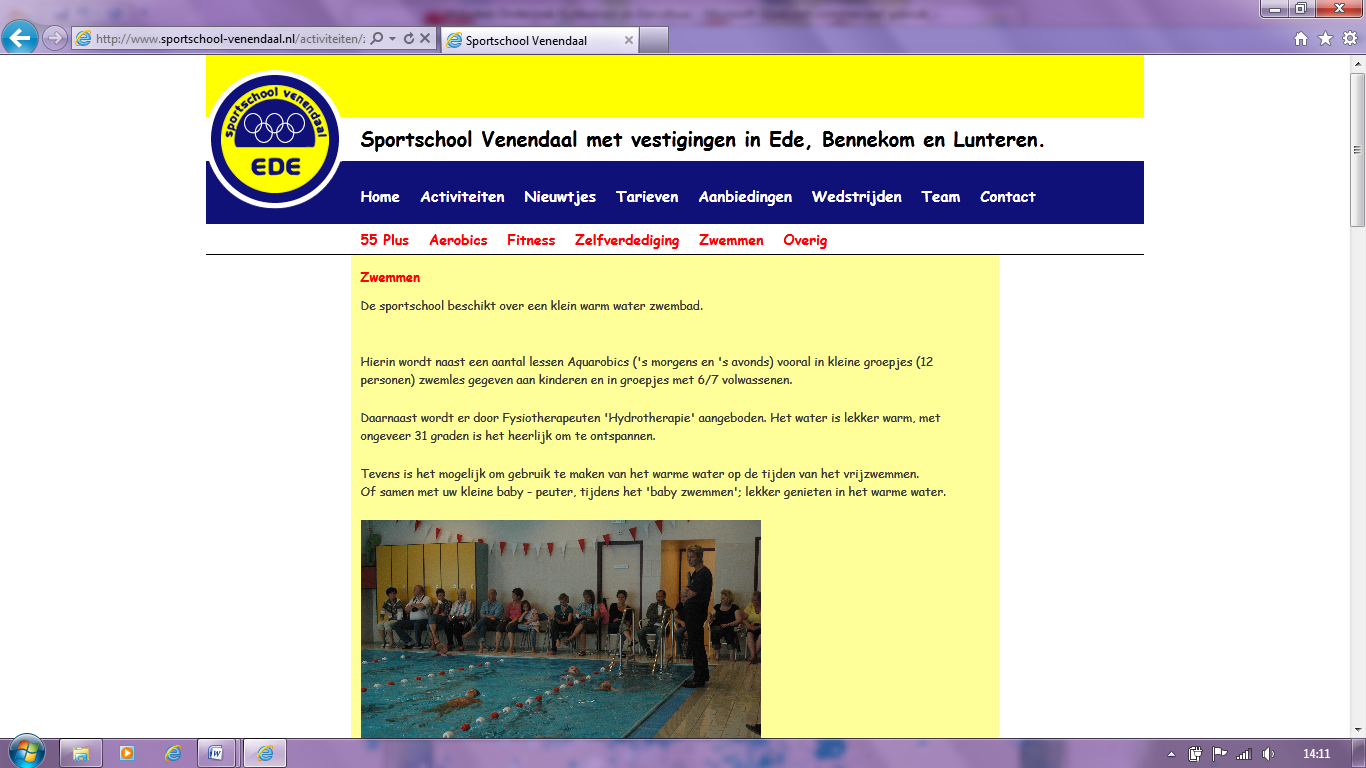 Achtergrondinformatie Kick- en Thaiboks Dojo AmsterdamDe Kick- en Thaiboks Dojo Amsterdam (KTDA) onderscheidt zich van andere kickboksscholen in Nederland. Men is in deze school bezig met een zeer uniek project. Initiatiefnemer Youssef Aoueriaghel richt zich, in tegenstelling tot vele soortgelijke initiatieven, namelijk niet op pure sportieve prestaties. Youssef vindt het veel belangrijker dat de jongeren uit de Indische Buurt in Amsterdam-Oost zich breed ontwikkelen. Kickboksen ziet hij als een middel om dit te bewerkstelligen. Ook probeert KTDA de jongeren meer mee te geven, zo zijn er huiswerkklassen en wordt er gewerkt aan een buurtfunctie van de club. Youssef, die in het dagelijks leven werkzaam is als docent op een ZMOK school, is zich zeer bewust van de maatschappelijke rol die een trainer heeft. Omdat het kickboksen enorm populair is onder de (vooral Marokkaanse) jeugd in de Indische Buurt heeft hij met Younnes Elmahsani, veelvoudig Nederlands- en Europees kampioen kickboksen, KTDA opgericht. Hoewel de hoofdactiviteit natuurlijk het beoefenen van kickboksen is, probeert KTDA de jeugd veel meer mee te geven. Zo wordt er iedere zaterdagochtend een ruimte opengesteld om huiswerk te maken. Regelmatige deelname aan deze huiswerkklassen wordt beloond met korting op de contributie of materialen. Omdat de kickbokstrainer voor vele jeugdleden een groot rolmodel is, hopen Youssef en Younnes hun steentje te kunnen bijdragen aan de ontwikkeling van de jeugd.Ook wordt er hard gewekt aan een buurtfunctie binnen de club. Hiermee wil KTDA een centraal aanspreekpunt in de buurt worden, waar mensen terecht kunnen met klachten, maar meer nog een plek waar de jeugd zich thuis kan voelen en zich begrepen voelt. Wanneer dit wordt gerealiseerd kan de vereniging een zeer actieve bijdrage leveren aan de maatschappelijke ontwikkeling van de jeugd, en hiermee de levensstandaard van de hele buurt mee helpen te verhogen. Adres: 	Javaplantsoen 24
1095 CS 
AmsterdamAchtergrondinformatie Sportschool Body PerfectionBody Perfection in Ede is een complete sportschool waar je kunt fitnessen, zelfverdedigingsporten beoefenen, een afslankprogramma volgen en waar diverse nieuwe programma’s worden aangeboden zoals Zumba. Deze sportschool heeft verder een uitgebreid 50+ programma en een jeugdafdeling waar karate wordt gegeven.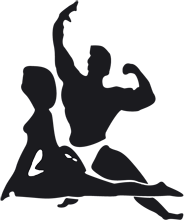 Adres:	Vening Meineszstraat 3b
6717 AJ Ede
0318 6409778. Uitwerking InterviewsIn dit hoofdstuk staan de samenvattingen van de gehouden interviews. De interviewvragen voor de trainer en de leerlingen heb ik in de bijlage toegevoegd. 8.1. Samenvatting interviews op sportschool Venendaal in BennekomOp woensdagavond 22 juni ben ik naar sportschool Venendaal in Bennekom gegaan om te kijken bij een kickboks-les gegeven door Radomir Lalits. De school in Bennekom is erg klein en komt vriendelijk over. Terwijl ik in de kantine zit te wachten komen er al een aantal leerlingen binnen. Met een paar jongens raak ik aan de praat en vertel wat ik hier kom doen. Ze vonden het onderwerp wel interessant en begonnen al gelijk hun ervaringen te vertellen. Dat was voor mij erg handig want op die manier kon mijn interviewvragen aan de leerlingen ook gelijk stellen. Later kwam de trainer Radomir binnen en tijdens de kickboks-les heb mijn vragen kunnen stellen. Mijn vragen werden tussen de les door beantwoord wat ik op zich wel een leuke manier vond. Op deze manier kon ik zijn antwoorden goed verwerken en kijken naar zijn manier van lesgeven. Tijdens het interview met Radomir heb ik niet alle vragen gesteld, omdat het gesprek een andere interessante wending kreeg.
 Ik heb de namen van de leerlingen anoniem gelaten omdat ze dat op prijs stelden. Leerling 1:
‘Ik zit nu al 4 jaar op kickboksen. Ik ben begonnen met judo als klein jochie, nu geef ik hier ook lessen judo en ben eigenlijk dagelijks op deze sportschool. Kickboksen is voor mij een goede uitlaatklep, even lekker intensief sporten. Ik vind gewoon leuk om te doen en ik hoef niet perse mee te doen aan wedstrijden. De sport geeft me gewoon een goed gevoel. 
Ik heb eigenlijk nooit echt ruzie gehad op school of met uitgaan. Ja, soms als er van die dronken lui je uitdagen. Ik weet dat ik ze wel aan kan maar ik doe geen moeite voor ze. Brengt alleen maar problemen. Ik denk dat kickboksen op zich ook wel een mannensport is. Hier hebben we ook een meisje die mee doet, maar je moet altijd rekening houden. Ik denk dat sommige jongens zich ook wel heel stoer voelen en er graag over opscheppen en misschien andere jongens uitdagen.
Bij ons in de les hebben we ook een Marokkaanse jongen, maar die is er eigenlijk haast nooit meer. Hij is wel grappig, beetje typische Marokkaan. Ik heb eigenlijk nooit echt bij nagedacht dat er veel Marokkaanse jongens kickboksen doen. Het klopt denk ik wel, ook als je naar de Nederlandse professionals kijkt zijn er best wat Marokkaanse toppers bij. Ik denk dat het misschien komt doordat Marokkanen wel een beetje van die macho’s zijn, ze hebben vaak grote mond en misschien voelen ze zich beter als ook nog op kickboksen zitten.
Wat ik van hun cultuur weet is dat familie erg belangrijk is. Je mag ook echt niks zeggen over moeder want dan heb je ruzie. Verder weet ik het ook niet echt, heb niet echt veel contact met  Marokkanen.’Leerling 2:
 ‘Ik ben zo’n 2 jaar geleden begonnen met kickboksen omdat ik van een vriend van mij gehoord had dat het een erg leuke en uitdagende sport is. Ik vind de trainingen van Radomir er leuk en gevarieerd. Ik heb eerst op een andere school gezeten maar vond de mentaliteit niet echt leuk. Er waren veel jongens die zich zelf heel wat vonden en dat vond ik niet prettig  trainen. Ik heb wel eens ruzie op school gehad met wat gasten, het waren gewoon Nederlandse jongens. Maar dat was nooit echt met slaan enzo. Ik ben eigenlijk wel rustig ingesteld en ik vind als je ruzie hebt en je gaat slaan dan betekent het dat je het verbaal dus niet aan kon. Ik vind het zwak om iemand uit te dagen om te vechten om dat je op kickboksen zit, zo geef je sport een slechte naam. 
Op de sportschool waar ik eerst op zat, zaten juist veel van die gastjes die het stoer vond om op kickboksen te zitten. Een paar jongens vertelden wel eens dat ze expres ruzie uit lokte omdat ze wisten dat ze toch sterker waren.  Op die oude sportschool zaten veel Marokkaanse jongens. Ik denk dat Marokkanen op kickboksen gaan omdat ze zich dan iemand gaan voelen. Ze vormden in die sportschool ook een soort van groep. Ik denk dat die jongens dat nodig hebben, waarom weet ik niet precies. Misschien omdat ze thuis niet zo veel mee krijgen en op school net buiten boord vallen. Dat zie ik namelijk op mijn middelbare school wel een beetje. 
Ik weet op zich niet echt heel veel van de Marokkaanse cultuur. Ik weet dat familie erg belangrijk is en dat de mannen een centrale plaats hebben in de familie, zij beschermen de familie geloof ik. Wat me is opgevallen bij Marokkaanse jongens op mijn middelbare school is dat ze op een één of andere manier altijd gelijk willen hebben en dat ze graag erkenning en aandacht willen. Ik vind ze eigenlijk om die reden erg irritant. 
Dat kickboksen voor de Marokkaanse eercultuur iets statusverhogend kan zijn vind ik niet gek gedacht. Zoals ik dat heb mee gemaakt op die andere sportschool krijg ik de indruk dat het inderdaad zo is.’Radomir:
‘Eerst even wat dingen over mij zelf vertellen, misschien is dat wel handig om te weten. Ik kom uit Servië en woon al lange tijd hier in Nederland. Ik ben een maatschappelijk werker en kom veel bij beschadigde gezinnen en weet ook wel wat te vertellen over de Marokkaanse eercultuur.
Toen ik nog jong was, was kickboksen voor mij een sport die laagdrempelig was aan te beginnen. Ik was er wel goed in, woonde nog niet erg lang in Nederland en voelde me al heel wat hier in Nederland. Ik was erg fanatiek en deed mee aan professionele gevechten. Ik ben zelf internationaal A-vechter geworden.    

Kickboksen is een soort die erg laagdrempelig is en jongens zo naar toe kunnen. Voor Marokkaanse jongens is de sport een manier om ergens bij te horen. Je moet je voor stellen dat deze jongens problemen hebben om zich ergens bij thuis te voelen. De generatie van nu, is hier geboren en is officieel Nederlander. Maar ze komen uit heel tradioneel Marokkaans gezin. De ouders hechten veel waarde aan hun traditie, aan hun normen en waarden. Juist omdat ze in een vreemd land zitten en hun eigen land niet uit het oog willen verliezen. Kinderen krijgen een traditionele Marokkaanse opvoeding mee in een Nederlandse samenleving. Dat is erg lastig voor ze, zeker als wat ouder worden. Thuis krijgen het oordeel van hun ouders mee over de Nederlandse samenleving. De meeste ouders keuren bepaalde gewoonten hier in Nederland af. Zoals dat vrouwen hier zich mogen kleden zoals ze willen, of de vrijheid van meningsuiting, de individualistische houding van de Nederlander. Die afkeuring geven ze hun kinderen mee, terwijl hun kinderen wel deelgenoot zijn van die zelfde maatschappij. Je kunt je voorstellen dat het soms lastig is voor jongeren om te weten wie ze nu zijn. Ze worden namelijk heen en weer getrokken in de traditie van hun familie en de maatschappij van Nederland waarin ze ook graag deelgenoot willen zijn. Hier in Nederland voelen ze zich niet echt een Nederlander, maar in Marokko voelen ze zich weer een toerist. Jongeren kunnen hier heel erg mee zitten en proberen uitwegen te zoeken. Kickboksen is voor hun onder andere ook een uitweg. Kickboksen in laagdrempelig. Ze komen daar, zijn welkom en kunnen echt iemand worden. Vaak zijn die jongens erg fanatiek en bereiken zelfs de top. Ze hebben eindelijk het idee van iemand zijn. Natuurlijk is dat niet de oplossing, je kunt namelijk niet eeuwig kickboksen, er is ook nog een leven daarna. De ontwikkeling naar hun eigen identiteit is een worsteling en een combinatie van de regels van hun eigen cultuur en van de Nederlandse cultuur.

De Marokkaanse cultuur is erg gericht op eer. Eer is belangrijk in de familienaam. Een jongen kan de familie naam niet beschadigen, een vrouw kan dat wel. Jongens worden in hun opvoeding ook erg los gelaten. Ze mogen gaan wanneer ze willen en hoeven zich niet te verantwoorden. In Marokko kan dat omdat er in steden, dorpen een sterke sociale controle heerst. Deze sociale controle is er in Nederland minder. Marokkaanse families in Nederland zoeken contact met elkaar en op die manier wordt er een sociale controle gecreëerd. De gemeenschap let op elkaar en houdt iedereen in de gaten. Er wordt van de jeugd eervol gedrag verwacht.
In de Marokkaanse cultuur wordt er verwacht dat jongens opkomen voor hun familie, zich niet laten beledigen door buienstaanders, en hun zussen beschermen. Kickboksen maakt de jongens zekerder in hun gedrag. In de familiekring kan kickboksen misschien wel als iets positiefs worden ervaren, denk ik.’ 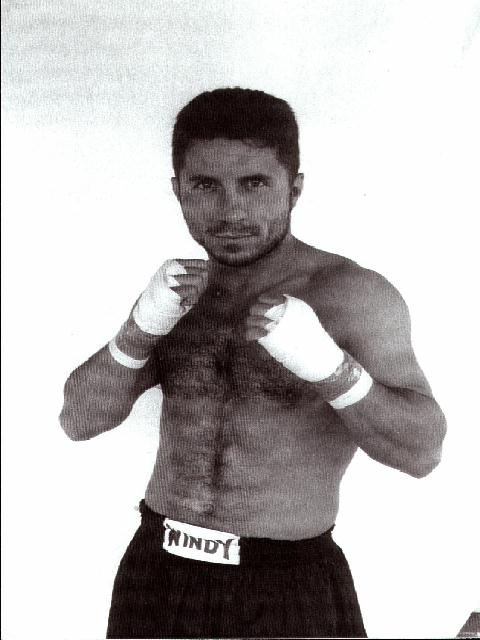 










(Radomir Lalits. Bron: website
Sportschool Venendaal)8.2. Samenvatting interviews op Kick-en Thaiboks Dojo Amsterdam Op dinsdag 28 juni heb ik  de trein van 16.57 genomen richting Amsterdam Amstel. Ik vond dit een heel spannende ervaring om in eens zo ver weg te gaan voor een interview. Het was ongeveer een uur een 10 minuten reizen. Iets over zessen kwam ik aan bij een pand waarin de Dojo zat. Het was er toen nog vrij rustig en nog geen mensen te kennen. Op het bordje van het gebouw stond dat in het pand de Kick-en Thaiboks Dojo zat, maar ook zat er Altra Jeugd- en Opvoedhulp. De wijk ziet er goed verzorgd uit, er staat een speeltuintje tegenover het pand. Verder staan er veel flats/appartementen. Het lijkt een zeer jeugdige buurt. Ik had om half 7 een afspraak met de kickbok trainer Youssef. Ik ontmoette hem binnen in het pand. Na het interview met Youssef heb ik nog een Marokkaanse jongen geïnterviewd die bij de dojo graag traint.
Interessant was dat het pand eigenlijk een soort school is. Het is een veelzijdig pand waar onder andere speciaal onderwijs wordt gegeven. Youssef vertelde mij ook dat de Kick-en Thaiboks dojo op deze locatie meer kan bieden dan alleen kickboksen. Het is niet alleen een Dojo, het biedt ook mogelijkheden om met kinderen in gesprek te gaan, en te helpen bij problemen of misschien wel bij school. De Dojo is de uitlaatklep, een plek om kinderen van straat te houden en daarnaast is er mogelijkheid om in gesprek te gaan.Youssef:
‘ Ik zal me eerst even voorstellen; Ik ben Youssef, en werk op een ZMOK-school. Misschien weet jij als PABO- er al wel wat dat is. Ik zal het nog even uit leggen. ZMOK is een vorm van speciaal onderwijs, bestemd voor zeer moeilijk opvoedbare kinderen. De school waar ik op werk biedt hetzelfde onderwijs als andere scholen, maar aangepast aan de specifieke problemen van de leerlingen. Ik geef les en trainingen aan kinderen vanaf 5 jaar maar ook aan jongeren van 20 jaar. Het is een heel brede school waar het vooral om draait dat het kind zich veilig voelt en de aandacht krijgt die hij nodig heeft. Ik ben toen ik een jaar of  18 was op Thaiboksen gegaan en het was voor mij een heerlijke uitlaat klep. Het was er prestatiegericht en je moest er hard voor werken. Dat is ook gelijk het punt wat ik zo jammer vind bij de meeste verenigingen. Bij de meeste clubs waar ik heb getraind mist een deel van persoonlijke aandacht voor de leerlingen en een goede pedagogische aanpak. Er zijn altijd maar een paar leerlingen in een groep die wedstrijden goed door komen en die worden geprezen. Hoe zit het dan met al die andere leerlingen? Die verdienen eigenlijk dezelfde aandacht. Ik ben op het idee gekomen om een Dojo op te richten doordat ik merkte dat er veel jongeren op straat hangen en niks doen. Ze worden thuis weinig gemotiveerd, of voelen zich thuis niet op hun plek en gaan de straat op om zich daar te vermaken.  Een aantal jaar geleden waren hier erg veel hangjongeren en dat was voor de buurt vervelend. Om een kickboks of thaikboks vereniging te starten voor deze jongeren was een goede oplossing. Thaiboksen trekt deze jongeren, ze vinden het een interessante maar ook wel stoere sport. De vereniging kreeg vrij snel heel wat jongeren en de hangjongeren verdween geleidelijk. Dat was natuurlijk erg goed om te zien. Het niet alleen thaiboksen wat deze jongeren nog meer trekt. Het is denk ik vooral een veilige haven, een uitlaatklep, een plek waar je helemaal jezelf kunt zijn en waar er vooral ook persoonlijke aandacht is voor jou. Het gaat hier niet alleen om trainen en wedstrijden te doen, in tegendeel. Er is tijdens de lessen tijd voor gesprek, vragen hoe het gaat. Naast de trainingen wordt er huiswerkbegeleiding gegeven. Dit stimuleren wij weer door ze te belonen met korting op de lessen.Op deze Dojo komen inderdaad vooral jongens van Marokkaanse afkomst. Younnes en ik zijn zelf ook Marokkaans en in deze buurt wonen gewoon veel mensen van Marokkaanse afkomt. Het is trouwens niet alleen maar Marokkaans, er zijn Turkse, Iranese jongeren en nog meer. Deze jongeren hebben het hier in Nederland niet erg gemakkelijk. Twee jaar geleden hebben we met een team van vrijwilligers een reis gemaakt naar Marokko speciaal voor onze leerlingen. Dat was een prachtige ervaring en ook heel leerzaam. Wat mij is opgevallen, is dat er in Marokko zoveel veranderingen zijn en dat de Marokkaanse jongeren hier in Nederland dezelfde veranderingen niet meemaken. Zij hebben een idealistisch beeld van hun Marokko, of dat van hun ouders en komen er dan achter dat dit beeld verandert. Wederzijds voelen de meeste Marokkaanse jongeren zich dan niet begrepen of gehoord. Dit zorgt ervoor dat de jongeren zich tussen wal en schip bevinden. Dus ze voelen zich niet geaccepteerd in Nederland én niet in Marokko. Indirect is dit volgens mij ook een aanleiding voor hun gedrag en een motivatie voor hun vechtsport passie. Wij geven naast onze kick-en thaiboks trainingen ook een agressie-regulatietraining of een weerbaarheidtraining.  Door het Marokkaanse temperament vertaalt onzekerheid zich bij jongens soms in agressie. Ik wil graag nog benadrukken dat onze Dojo dus echt veel anders is dan de meeste clubs. In deze club gaat het om meer om het ‘familiegevoel’. Samen trainen, maar ook samen nazitten, samen praten over het leven, over school, over de situatie thuis en zelfs samen huiswerk maken. De kids hebben hierdoor echt een plek waar ze zich thuis voelen. En omdat wij uit hetzelfde milieu, zelfs uit dezelfde buurt komen, versterkt dit het familiegevoel alleen maar.Wat er belangrijk is bij onze club is dat er erg veel structuur is in de les. Zeker de allochtone jongeren, waaronder dus ook de Marokkaanse jongeren, zijn gewend om aangestuurd te worden. Soms ook op een strenge manier. Dit komt voornamelijk door hun temperamentvolle uitstraling. Deze jongens accepteren meer hiërarchie en hebben meer behoefte aan zekerheid dan Nederlandse kids . Het is voor ons dus belangrijk om duidelijkheid te verschaffen.Wat vaak fout gaat bij Nederlanders, sorry dat ik het zo zeg, is generaliseren. Niet generaliseren! Die ene Marokkaan vertegenwoordigt niet alle Marokkanen in Nederland. Het beste wat je kunt doen is in gesprek gaan met deze jongeren, en zeker niet over hun.De link eercultuur en kickboksen zou ik niet direct leggen, wel indirect. Sommige van deze jongeren voelen zich in Nederland niet thuis door de traditie van hun familie maar voelen zich ook niet thuis in hun land van afkomst (van hun ouders). Ze hebben niet echt een plek, ze weten niet bij ze moeten horen en weten niet precies wie ze zijn. Kickboksen en thaiboksen zijn sporten die je hier in Amsterdam overal een kunt beoefenen, in elk buurthuis tegenwoordig wel. Je bent altijd welkom en je kunt je er lekker laten gaan. Ze kunnen hun frustraties erin kwijt. Op deze manier zie ik het.’Leerling:
‘Ik kom denk ik hier nu al zo’n half jaar. Ik ben ermee begonnen omdat wat vrienden van mij zeiden dat het hier best chill was om te trainen en dat de mensen hier erg aardig zijn. Ik ben nu 14 jaar en zit nog op het vmbo. Hier in deze buurt heb je meer groepen waar je deel uit maakt. Ik zit in een groep met best wel aardige jongens, wij zijn niet echt agressief en doen niet echt verkeerde dingen. Er zijn groepen die dat wel doen. Onze groep heeft wel ruzie gehad met een andere, en dan willen ze altijd vechten. Maar ik wil daar niet aan mee doen. De groep waar ik in zit zitten vooral Marokkaanse jongens, maar het zijn ook een soort familie van mij. Mijn ouders kennen hun ook. 
Ik denk dat sommige jongens wel op kickboksen gaan om er stoer mee te doen. Ik heb dat zelf niet. Hier kom je om lekker te trainen maar ook om te praten en dat vind ik belangrijk. Het is hier heel anders dan op school of bijvoorbeeld thuis. Ik hier kan over alles praten en dat is thuis niet altijd. Ik vind dat kickboksen voor iedereen is. Hier zijn ook soms meisjes. Maar ik vind het soms wel fijner om met jongens te oefenen. Meisjes blijven toch meisjes, snap je?
Mijn ouders vinden het wel goed dat ik op kickboksen zit. Het maakt me sterk en dan kan ik goed voor mijn zusje zorgen en mijn moeder beschermen. Kickboksen maakt een echte man van je. Maar je moet wel oppassen dat je het niet misbruikt, dat mag ook niet van Islam. 
Ik ga meestal op vrijdag naar de moskee. Maar zolang de sport als zelfverdediging gebruikt en niet om andere opzettelijk pijn te doen vindt de Islam het goed.’8.3. Samenvatting interviews op Sportschool Body PerfectionOp vrijdagavond, 5 augustus, ben ik naar Body Perfection in Ede gefietst voor mijn interview met boksleraar Thomas Mboua. Thomas geeft boksen bij Body Perfection maar draait ook wel eens kickbokslessen in deze club. Het is vakantie en de kickboksleraar is momenteel niet aanwezig. Ik ben al wel vaker bij Body Perfection geweest en weet mijnweg  gelijk te vinden naar de receptie. Daar wachtte Thomas al op mji en hebben we kennis gemaakt. Het was op zich wel een grappige kennismaking want ik verwachtte heel iemand anders. Thomas is een donkere man, en ik verwachtte meer een wat lichtere man. We hebben het interview bij de receptie gehouden en later heb ik gekeken bij de boksles. Tijdens de boksles heb ik 2 leerlingen geïnterviewd, beide van Marokkaanse afkomst. Ik heb interview vragen uiteindelijk iets bijgesteld aan de leerlingen. Thomas:
‘ Ik ben nu al zo’n vijftien jaar in Nederland en kom oorspronkelijk uit Kameroen. In 2008 ben ik hier bij Body Perfection begonnen met het geven van bokslessen, voorheen was dat nog niet in Ede. Ik geef hier drie avonden in de week bokslessen.Op mijn drieëntwintigste ben ik zelf met boksen begonnen. Voor die tijd was ik een traditionele free fighter. Daarna was ik amateurbokser in Kameroen. Toentertijd was ik mijn provincie, Douale, de beste. In Nederland ben ik blijven boksen. Alleen maar trainen. Je kon niets opbouwen.Boksen vind ik een van de beste sporten voor jeugd. Boksen is goed voor je lichaam, voor je gezondheid. Ook voor de discipline. Bij boksen heb je verschillende soorten van trainingen. De trainingen voor recreanten is anders dan die voor de aspirant-bokser of de amateurs. Recreanten komen niet om klappen te krijgen, het is gewoon voor de conditie, kracht, bloeddruk en het hart. Het krijgen van conditie is tijdens de training belangrijk. Maar ook stoten op de bokszak om kracht te krijgen. Eigenlijk van alles. Niet iedereen wil wedstrijden boksen. Recreanten sparren met elkaar. Zij tikken, slaan elkaar niet hard. Als amateur heb je misschien wel een jaar nodig om de goede conditie en de techniek te leren om wedstrijden te kunnen boksen.Zelf boks ik ook nog steeds als middengewicht. Boksen is voor mij een “way of living”, een manier om een sociaal leven te krijgen. Ook een manier om de agressiviteit op straat kwijt te raken.De sfeer in de sportschool is heel open en vriendelijk. We hebben nu een grote club met zo’n 40 à 50 leerlingen. Het varieert van jong tot oud, man tot vrouw. Iedereen is welkom.
In een sportschool is het belangrijk om duidelijke regels te hebben. En zeker bij zelfverdedigingsporten. Leerlingen die hier komen weten dat je vechtsporten niet mag misbruiken voor eigen belangen. Regelmatig praat ik hier ook met leerlingen over. Mocht je in een situatie komen dat er slaande ruzie uitbreekt, zorg er dan eerst voor dat je er weg bent voor het zich ook op jou betrekt. Als de optie er is eerst weglopen. Boksen is niet een agressie sport zoals de meeste mensen denken. Veel mensen denken dat het juist agressie uitlokt. In tegendeel, bij mij werkt het juist agressieregulerend. Ik leer de leerlingen om hun agressie te beteugelen, ze krijgen discipline mee. Zo’n vijf jaar geleden waren er alleen maar jongens bij de trainingen. Ik zie nu al meer vrouwen. Ik denk dat het wel meevalt, boksen of kickboksen als machosport. Natuurlijk vinden mannen het interessant om erover op te scheppen, vrouwen beoefenen deze sport vaak voor conditionele redenen.  Maar dat is denk ik ook wel het verschil tussen mannen en vrouwen. Mannen houden van opscheppen, dat doen ze bij alles dus ook bij vechtsporten. Alle mannen zijn een beetje macho, boksen heeft daar zelf niets mee te maken. Ik hoor wel eens van leerlingen dat ze hebben gevochten. Maar daar heb ik eigenlijk weinig mee te maken. Ik geef mijn trainingen, ik leer ze tijdens zo’n training hoe ze met hun agressie kunnen om gaan, ik geef ze discipline mee. Natuurlijk informeer ik wel hoe het heeft kunnen gebeuren, maar iedereen heeft wel eens ruzie. Iemand die een vechtsport beoefent heeft dat niet vaker dan iemand die geen vechtsport beoefent. Soms ben je gewoon ‘at te wrong time, at the wrong place’. Ik denk wel dat boksen een manier is om agressie van de straat af te halen. In de grote steden zoals Rotterdam en Amsterdam is behoorlijk wat jeugd die zich verveelt en ruzie uitlokt. Deze jongens zouden op boksen moeten gaan en zul je zien dat een hoop agressie verdwijnt uit de stad.In mijn boksklas zitten inderdaad wel wat leerlingen van Marokkaanse afkomst. Het zijn fanatieke jongens, goede jongens. Ik weet inmiddels wel het één en ander van hun cultuur. Hun cultuur lijkt wel een beetje op die van mij. Maar wat misschien wel een groot verschil is dat Marokkanen in Nederland zo dichtbij hun traditie blijven. Ik ben inmiddels getrouwd met een Hollandse dame, maar een Marokkaan zou het liefste trouwen met iemand van Marokkaanse afkomst. Hier in mijn les merk je niks van culturele verschillen en zo hoort het ook. Je komt hier om te trainen en niet om te praten over je afkomst. Dat is denk wat de meeste jongens hier zo fijn vinden; je bent altijd welkom, wie je ook bent. Dat is niet overal zo in sportscholen. In sommige sportscholen wordt je gewoonweg weggekeken om je huidskleur of omdat je er anders uitziet. Ik kan je vertellen dat het niet fijn is, zeker als je in een vreemd land bent. ‘De manier waarop ik eercultuur en boksen aan elkaar zou linken is misschien het aanzien van de Marokkaanse jeugd. Deze jongens willen graag bekendheid voor hun goede naam. De naam is erg belangrijk voor de Marokkaanse eercultuur. Met boksen leer je jezelf beheersen, je agressie te beteugelen. Maar het geeft ook zelfvertrouwen. Dat zou binnen de Marokkaanse gemeenschap misschien wel als goed gezien worden. Ik vraag mij alleen af hoe de Islam hier mee omgaat. 
Uiteindelijk denk ik dat het twee losse begrippen zijn die niet perse aan elkaar te verbinden zijn.’Leerling 1: 
‘ Ik zit al zo’n drie jaar op boksen. Naast boksen train ik ook mee met kickboksen. Ik train 5 keer in de week. Ik vind boksen erg leuk om te doen, je haalt er namelijk erg veel energie uit. Ik deed eerst kickboksen hier op BP en heb toen later boksen erbij gedaan. De trainingen zijn erg intensief. Ik doe vooral deze sport omdat ik hier lekker helemaal kan gaan. Ik kan mijn agressie kwijt, ik kan mijn energie kwijt. Dat is soms echt lekker.Ik heb wel vaak ruzie ja, maar nooit echt gevochten. De meeste mensen zijn toch te bang als het erop aan komt. Ik denk niet dat ik ook echt iemand zou slaan. Alleen uit zelfverdediging, als iemand mij bijvoorbeeld probeert in elkaar te trappen. Gelukkig is dat niet gebeurt. Wij leren hier op de trainingen dat je als bokser jezelf niet beter moet gaan vinden en jouw techniek te gebruiken in het dagelijkse leven. Dat is niet de bedoeling. Boksen doe je hier in de sportschool en niet op straat.Ik denk dat de meeste vechtsporten een slecht imago hebben. Dat komt doordat er wel eens wat incidenten zijn voorgevallen. Het is denk ik wel een sport voor mannen, hoewel vrouwen natuurlijk ook welkom zijn. Maar hier zie je ook dat de mannen echt serieus bezig zijn en de vrouwen doen de sport meer om zelfverzekerder te worden of om een goede conditie krijgen. Ik ben Marokkaans en hier in deze club komen inderdaad ook wel wat Marokkanen. Meestal komt dat doordat wij elkaar kennen en dat maakt het trainen wel leuk. Je merkt tijdens kickboksgala’s dat er ook steeds meer Marokkaanse deelnemers in Nederland komen. Ik denk dat het goed is om deze verandering te zien. Kickboksen en boksen is onder de Marokkaanse jeugd ook wel populair. Mijn neefjes willen ook heel graag op boksen, ze zijn alleen nog wat te jong. Mijn familie vind het prima dat ik zo fanatiek ben met boksen. Bij ons thuis is het heel normaal. Ik ga bijna niet meer naar de moskee. Mijn familie is vrij open, wij mogen een hoop. Ik denk dat het net zoals is bij de meeste Nederlanders; zij gaan ook niet meer elke week naar de kerk enzo.’Leerling 2:
‘Ik ben 17 jaar en zit nu bijna een jaar op kickboksen en boksen. Ik train meestal 4 keer in de week. Ik doe allebei de programma’s voor de afwisseling. Ik train al een tijdje bij Body Perfection, fitness, en toen leek mij kickboksen erg interessant. Het is nu vakantie dus doe ik vooral boksen, maar ik ben officieel voor het kickboksen gegaan. Dat vind ik net wat leuker. Ik vind het jammer dat sommige mensen snel oordelen als je als Marokkaan op kickboksen zit. Je wordt dan gelijk weer vergeleken met Badr Hari terwijl dat erg onterecht is. Alsof elke Marokkaan hetzelfde is. Als het nou een Nederlander was, hoorde niemand er wat van. Ik heb soms het idee dat Marokkanen expres in slecht daglicht worden gezet. Ik ben in Nederland geboren en voel me zowel Nederlands als Marokkaans. Mijn ouders hebben nog steeds erg veel moeite met de Nederlandse gewoontes. Zoals laatst de ‘Gay parade’. Dat vindt mijn vader echt walgelijk. In de Islam mag homoseksualiteit niet. Ik vind het zelf ook niet echt oké, maar ja het mag in Nederland en het hoort ook wel bij Nederland. Dus wat kun je ervan zeggen?In deze sportschool komen wel wat jongere met Marokkaanse achtergrond maar dat komt ook omdat we elkaar kennen. Iedereen is hier welkom, en je merkt dat het een soort familie sfeer heeft. Dat is wel fijn. Maar wij maken geen onderscheid, bij niemand. Het maakt niet uit waar je vandaan komt, je hoort er toch bij.Mijn ouders steunen mij overal in, dus ook bij kickboksen. Mijn vader vindt het zelf wel goed, op deze manier kan ik goed voor mij zelf opkomen. Ik denk dat het voor mannen altijd goed is om te boksen of kickboksen. Het is namelijk ook echt een mannensport vind ik, en je wordt er weerbaar van.’9. ConclusieMijn onderzoeksvraag luidt: ‘ Wat is de verhouding tussen Marokkaanse eercultuur en kickboksen?’. Ik heb gekozen om deze onderzoeksvraag uit de theorie en vanuit de praktijk te onderzoeken. Beide was voor mij niet gemakkelijk omdat er niemand voor mij was geweest die dit eerder had onderzocht. Het voelde voor mij als een gewaagd en nieuw onderzoek. Vanuit de theorie heb ik kunnen concluderen dat theoretisch gezien er verbanden bestaan tussen de Marokkaanse eercultuur en kickboksen. Het begrip eercultuur heb ik zo compleet mogelijk getracht te omschrijven. Eer is in de Marokkaanse cultuur de waarde van een persoon door zichzelf bekeken, maar ook door anderen. De cultuur van Marokkanen is verweven met de godsdienst islam, deze zijn bijna niet los van elkaar voor te stellen. Binnen de islam wordt zelfbeheersing, het reguleren van agressie hoog geprezen. En het verliezen ervan wordt sterk afgekeurd. Een Marokkaan die zijn agressie goed kan controleren, wordt dus geprezen en is een goed moslim. Godsdienst is erg belangrijk, dus een goede moslim heeft ook weer meer aanzien omdat men zich op juiste wijze gedraagt in zijn positie. Kickboksen helpt, volgens diverse artikelen, mensen om hun agressie te beteugelen. Vanuit kickboksen worden er weerbaarheids –en  agressieregulatietrainingen gegeven. Een Marokkaan die kickboksen beoefent is in staat zich te beheersen en zijn agressie kan controleren. Dus zou je kunnen zeggen dat kickboksen in de Marokkaanse eercultuur een sport is die de status van man zou kunnen verhogen.Vanuit de praktijk kwam ik met interessante interviews die mij een nieuwe werp gaven op de Nederlandse Marokkanen. Uit de interviews werd een maatschappelijk probleem naar voren geschoven. In de grote steden zorgden hangjongeren voor overlast en zelfs agressie op straat. Tegenwoordig wordt in Rotterdam en Amsterdam de sport kickboksen bij op elke straathoek aangeboden in buurthuizen voor de jeugd. Deze buurthuizen worden druk bezocht. Er wordt niet alleen getraind, er wordt gepraat met de jeugd. Deze buurthuizen of clubs hebben als doel om zoveel mogelijk jongeren van de straat te houden. Tijdens de interviews met de trainers en de leerlingen werden een aantal zaken over de Marokkaanse eercultuur mij een stuk duidelijker.Veel Marokkaanse jongeren van nu bevinden zich in tweestrijd. Ze worden van huis uit traditioneel Marokkaans opgevoed. Ze krijgen de normen en waarden mee van hun ouders en er wordt van hen verwacht dat ze zich respectvol en eervol gedragen tegenover hun familie. Traditie is erg belangrijk in de meeste Marokkaanse gezinnen. De Marokkaanse normen en waarden corresponderen alleen niet helemaal met die huidige Nederlandse normen en waarden. 
Thuis krijgen het oordeel van hun ouders mee over de Nederlandse samenleving. De meeste ouders keuren bepaalde gewoonten hier in Nederland af. Die afkeuring geven ze hun kinderen mee, terwijl hun kinderen wel deelgenoot zijn van die zelfde maatschappij. Ze worden namelijk heen en weer getrokken in de traditie van hun familie en de maatschappij van Nederland waarin ze ook graag deelgenoot willen zijn. Hier in Nederland voelen ze zich niet echt een Nederlander, maar in Marokko voelen ze zich weer een toerist. Jongeren kunnen hier heel erg mee zitten en proberen uitwegen te zoeken. Kickboksen is voor hun onder andere ook een uitweg. Kickboksen in laagdrempelig. Ze komen daar, zijn welkom en kunnen echt iemand worden. Vaak zijn die jongens erg fanatiek en bereiken zelfs de top. Ze hebben eindelijk het idee van iemand zijn. Ze leren bij kickboksen hun onzekerheid en agressie te uiten op een degelijke manier.Bij de interviews met de kickboksdocenten en bij een aantal leerlingen sloot ik af met de slotvraag: ‘Denkt u dat vechtsporten zoals kickboksen de mannelijke status in de Marokkaanse eercultuur zou kunnen verhogen?’ De reacties liggen in elkaars verlengden. De antwoorden die werden gegeven waren onderbouwd en werden niet met ja of nee beantwoord. Zo geeft Radomir een uitgebreide beschrijving, vanuit zijn ervaring met deze jongeren en zijn eigen beleving, over de verhouding kickboksen en Marokkaanse eercultuur. Youssef die ervaring heeft Marokkaanse jongeren en zelf ook Marokkaanse wortels heeft zegt dat hij de link eercultuur en kickboksen niet zou willen direct leggen, maar wel indirect.  Thomas ziet de begrippen Marokkaanse eercultuur en kickboksen liever  los van elkaar ook al bestaat er toch wel een link tussen de twee begrippen in de zin van aanzien en goede naam. Het is interessant dat de trainers niet direct zeggen: Ja, kickboksen en de Marokkaanse eercultuur staan in elkaars verlengden want ‘eer’ en de ‘naam’ is belangrijk voor een Marokkaan en met kickboksen kun je deze opbouwen. Ik merk een bepaald soort voorzichtigheid bij de trainers wat ik goed kan begrijpen. Wat ik het meeste haal uit deze interviews is de indirecte verhouding van kickboksen en eercultuur.  Deze indirecte verhouding is het maatschappelijk probleem wat de Marokkaanse jeugd met zich mee draagt. Het is de spagaat waarin zij zich bevinden en een uitweg proberen te zoeken. Vechtsporten of Martial Arts staat op nummer twee van populairste sporten in Nederland. Het is niet gek dat Marokkaanse daarom deze sport als uitweg kiezen. Het is een sport waarbij je zelfverzekerd van wordt, waarbij je een naam kunt opbouwen, waarbij je hoog in aanzien komt. Het antwoord op mijn onderzoeksvraag ‘ Wat is de verhouding tussen Marokkaanse eercultuur en kickboksen?’ is dus niet eenduidig. Ik heb bewezen dat er verhoudingen zijn tussen de Marokkaanse eercultuur en kickboksen. Vanuit de theorie en vanuit de praktijk komt duidelijk naar voren dat deze maatschappelijk van aard is. Ik zou de verhouding willen omschrijven als volgende:
De verhouding tussen de Marokkaanse eercultuur en kickboksen is vooral verbonden met de Marokkaanse jeugd die zich niet op zijn plek voelt hier in Nederland. Deze jongeren beoefenen de sport kickboksen om iemand te zijn of iemand te worden. Ze voelen zich niet thuis in de Nederlandse maatschappij door de traditie die hun ouders meegeven, maar ze voelen zich een toerist in het land waar hun wortels liggen. De jongeren liggen in spagaat en hebben daarnaast nog hun eigen problemen. Agressie en geweld wordt niet getolereerd binnen de familie en kan zelfs de familienaam beschadigen. Kickboksen is voor hun een uitkomst; het is een laagdrempelige sport, waarbij je veel eer kunt behalen bij vrienden en familie als je goed je best doet. Bij de sport voelen ze zich thuis en voelen ze zich op hun plek. En dat is iets waar ze juist op zoek naar zijn.10.  Welk advies kun je scholen meegeven?Aangezien er wat maatschappelijke kanten zitten aan de verhouding tussen de Marokkaanse eercultuur en kickboksen, is het niet gek de vraag te stellen hoe scholen met dit ‘conflict’ het beste kunnen omgaan. Marokkaanse jongeren die in een spagaat liggen met hun eigen eercultuur en de huidige Nederlandse maatschappij kunnen agressief gedrag vertonen, maar sommige leren deze te beteugelen of zijn deze kwijt door te gaan kickboksen. Ze bouwen een eigen identiteit op. In dit hoofdstuk leg ik eerst aan de hand van een aantal theorieën uit, wat agressie is. Op deze manier leren we iets over agressie bij Marokkaanse jongeren en kunnen we dan pas een goed advies geven. 
10.1. Wat is nu agressie?Kuipers onderscheidt agressie in twee categorieën: Destructieve agressie is de agressie die leidt tot mentaal of fysiek geweld. Constructieve agressie is de agressie die nodig is om eigenheid te verwerven, ergens op af te gaan, zich te kunnen verbinden en begrenzen. De agressie wordt niet onderdrukt of voortdurend geuit, maar is vrij beschikbaar. Agressie is voor mij dus niet alleen maar negatief. We hebben agressie nodig voor de dagelijkse dingen in het leven. We hebben het nodig om te overleven. Ik zie agressie als temperament. Het zit ook in het karakter. De een heeft het meer dan de ander. De Marokkaanse jongeren zouden door hun spagaatpositie meer agressie hebben, maar ook hebben deze jongeren door hun afkomst een natuurlijke constructieve agressie, het temperament.Er zijn verschillende verklaringstheorieën over agressief gedrag. Ik zal drie theorieën bespreken. Klomp beschrijft drie theorieën: 1. Drifttheorie 
Vanuit de instinct theorie wordt agressie gezien als een aangeboren drift, die bij iedereen aanwezig is. Deze drift streeft naar ontlading. De ene persoon bezit meer van deze drift dan de andere persoon. Deze drift wordt gezien als een vorm van energie, die ook voor vele sociaal geaccepteerde activiteiten kan dienen. De ontwikkeling van de agressie is te beïnvloeden en kan in goede banen geleid worden. Problemen in de controle van deze agressie zien zij als oorzaak van agressief gedrag. In de behandeling wordt er naar een opbouw of versterking van dit controlesysteem gestreefd. 2. Frustratie‐agressiemodel 
Het frustratie‐agressiemodel verklaart agressief gedrag als een reactie van iemand op frustraties. Mensen streven in hun leven doelen na. Worden deze doelen niet behaald, dan levert dit frustraties bij die personen op. Deze frustraties worden afgereageerd in de vorm van agressie. De agressie hoeft echter niet altijd gericht te zijn op de oorzaak van de frustraties. De agressie kan ook op andere personen of op zichzelf gericht zijn. (depressie, suicide.) In de behandeling zal men proberen om het aantal frustrerende ervaringen te beperken en de cliënt te leren om op een meer effectievere manier met frustraties om te gaan. 3. Leertheorieën 
De leertheorie ziet agressief gedrag als aangeleerd gedrag. In de eerste levensfases zullen kinderen het gedrag van ouders overnemen. Wanneer de ouders het agressieve gedrag op een bepaalde manier belonen, dan zal het kind dit gedrag zich eigen maken. In de behandeling zal men het agressieve gedrag bij de cliënt willen afleren en effectievere gedragingen aanleren .Naar mijn idee zit er in al deze drie theorieën een kern van waarheid. Zoals ik al eerder zei, zie ik agressie als een vorm van energie. Deze energie heb je nodig voor alle dagelijkse dingen in het leven. Agressie is dus niet alleen maar negatief. Je kunt het ook gebruiken voor sociaal geaccepteerde activiteiten (drift‐theorie). Bij alle bewegingen die je doet heb je energie en dus agressie nodig. Sommige mensen bezitten meer van deze energie dan anderen. Deze personen worden gezien als mensen met temperament. Situaties kunnen een grote hoeveelheid (extra) agressie of energie bij iemand oproepen. Dit kan zijn wanneer je boos wordt van iemand of iets, maar ook wanneer je een succeservaring beleeft. Op beide momenten voel je energie in je lichaam stromen, die jou aanzet tot bewegen. Bijv: Als je kwaad wordt, wil je schreeuwen of harder praten. Als je blij bent, wil je gaan juichen.Ik ben zelf van mening dat de Marokkaanse jongeren die in spagaat liggen met de twee culturen vaker een grote hoeveelheid agressie hebben wegens onbegrip van binnenshuis en buitenshuis. Ze voelen zich buitengesloten in de Nederlandse maatschappij, maar tegelijkertijd niet thuis in de cultuur van hun ouders. Deze situatie kan bij hun extra agressie oproepen. Ik zou daarom het frustratie-agressiemodel willen hanteren bij de Marokkaanse jongeren, plus de drifttheorie omdat ze van nature temperament hebben.Opstandig, agressief gedrag komt dus bij iedereen wel eens voor. Ook vertonen veel jonge kinderen dit gedrag tijdens de zogenaamde koppigheidsfase. Daarnaast komt het gedrag veel voor bij jongeren tijdens de pubertijd. Wanneer probleemgedrag is ontstaan op de kinderleeftijd zal het verloop anders zijn wanneer de gedragsproblemen ontstaan in de pubertijd. 
10.2. Marokkaanse leerlingenIn de afgelopen jaren is het aantal leerlingen uit etnische minderheden in het onderwijs gestegen. Op dit moment is één op de tien leerlingen in het basisonderwijs van etnische herkomst. Leerkrachten in het basisonderwijs worden in regel als eerste geconfronteerd met een ander type gedrag, vooral onder Marokkaanse leerlingen. In Marokkaanse gezinnen komt het weinig voor dat kinderen naar dagopvang gaan of naar de peuterspeelzaal. Basisscholen kampen met Marokkaanse kinderen die  achterstanden hebben in Nederlandse taal en algemene ontwikkeling. Deze achterstand in taal wordt nog eens versterkt door de buurten waarin de Marokkaanse families in wonen, buurten met veel allochtonen en weinig autochtonen. Op deze manier verdwijnt het natuurlijke contact met autochtone kinderen. Naast dat scholen problemen hebben met taal en de algemene ontwikkeling van Marokkaanse kinderen en jeugd, zijn er ook problemen met het anti-sociale/agressieve gedrag van hen. Op de PABO heb ik diverse verhalen gehoord van medestudenten over de Marokkaanse kinderen bij hun in de klas. De Marokkaanse jongens stelden zich heel uitdagend op tegenover de juf (maakte niet uit welke juf). Ze wilden moeilijk luisteren en proberen er omheen te draaien.   Dan spelen de ouders ook nog een rol in het gedrag van de kinderen op scholen en in de maatschappij. Ouders van Marokkaanse afkomst hebben over het algemeen een andere pedagogische aanpak dan de meeste autochtone Nederlanders. Marokkaanse ouders vinden het ‘normaal’ om hun kind te slaan als het kind iets doet wat niet mag. In Nederland is dit verboden. Daarnaast vinden de Marokkaanse ouders dat de Nederlandse leerkrachten niet streng genoeg zijn, er zou volgens hun juist strenger moeten worden opgetreden. In Marokko wordt school gezien als verlengstuk van de opvoeding thuis. Op school moet je ook respect, discipline en gehoorzaamheid tonen. In Nederland was deze visie op scholen in de jaren vijftig en zestig nog heel normaal. Inmiddels heeft er een hele transformatie in het onderwijs en in de opvoeding plaatsgevonden waar heel Nederland in mee is gegroeid. De meeste Marokkanen in Nederland hebben deze transformatie niet mee gekregen en zijn blijven hangen in het voor ons  ‘het ouderwetse, schoolse’ leren/opvoeden.Het vele geweld op scholen van jongeren  van Marokkaanse afkomst is een probleem in Nederland en moet worden beteugeld. Een stukje van een artikel uit het dagblad Het Parool:Er is sprake van een toenemende agressie op scholen, er worden zelfs beveiligingsbedrijven ingeschakeld voor permanente beveiliging op middelbare scholen. De toename van ordeproblemen en agressie van Marokkaanse jongeren (in principe geldt dit de meeste allochtonen) zou ook een reactie kunnen zijn op ons onderwijssysteem, dat gekenmerkt wordt door grootschaligheid, permissiviteit en veel tolerantie. Zou het niet kunnen zijn dat Marokkaanse leerlingen gebruik maken van de geboden ruimte en persoonlijke vrijheid binnen het onderwijs?10.3. Hoe kunnen scholen het beste met deze jongeren omgaan?In de interviews die ik heb gehouden met de trainers en de leerlingen kwam naar voren dat de Marokkaanse jongeren het nodig hebben ergens bij te horen, het nodig hebben om hun energie en agressie kwijt te kunnen. De jongeren hebben namelijk van nature een behoorlijk temperament en dit wordt versterkt door de verwarrende situatie thuis en in de maatschappij. De jongeren kunnen gefrustreerd zijn en hierdoor op scholen onnodige ruzies uitlokken. Om deze ruzies te voorkomen  ben ik van mening dat middelbare scholen  er goed aan doen om een soort  Dojo in te richten waar een gekwalificeerde leerkracht aanwezig is. Er hoeft geen nieuw lokaal te komen, een gymzaal is prima geschikt hiervoor. Alleen moeten er wel de benodigde spullen aanwezig zijn. Het is nodig om een leerkracht hier voor in te zetten die zich kan profileren als vertrouwenspersoon en weet heeft van de spagaatpositie van de Marokkaanse jongeren.  De Dojo moet als een plek worden beschouwd, waar iedereen welkom is, waar je even ‘lekker te keer’ kan gaan, maar ook waar je eens goed kan praten over thuis. In het magazine ‘Tijd voor Vechtsport’ staat heel mooi beschreven wat voor een band de trainers met hun leerlingen opbouwen en hun helpen met problemen maar ook met huiswerk. Als het lukt om zo’n soort plek te creëren op scholen scheelt dit een hoop ruzie en onnodige agressie. In Amsterdam-Zuid is er een school waar permanente bewaking moet rondlopen. Dat is jammer, want er wordt agressief gedrag aangepakt met agressief gedrag. Het constructieve agressie gedrag van deze jongeren is om zich te profileren, om zich te uiten. Deze jongeren moet je laten zien dat het anders kan. Ik denk dat middelbare scholen juist uiterst geschikt zijn om deze doelgroep aan te pakken. Op middelbare scholen zit een groot deel van deze doelgroep, en de meeste tijd brengen zij door op school. Tijdens de pubertijd veranderd er veel in het denken van tieners. Ze worden zich bewust van de onvolkomenheden van hun ouders, leerkrachten en reageren hier op. Het gevoel van eigenwaarde maakt een onzekere reis door. Waar ze eerst een goed gevoel over hadden, kan ineens in eens veranderen in een onzeker gevoel. Elke jongere krijgt hier mee te maken. De Marokkaanse kunnen het heftiger meemaken door hun spagaatpositie.Daarnaast is het niet verkeerd om een therapeut in te zetten voor extra begeleiding en agressie-regulatie. Er zijn programma’s ontwikkelt om bepaald agressief gedrag aan te pakken. Er zijn SoVa methodes (Sociale Vaardigheden) ontwikkelt om de sfeer in de klas en op school aangenamer te maken. Basisscholen gaan hier steeds vaker mee aan de slag. Op middelbare scholen wordt er helaas steeds minder aan gedaan terwijl juist de jongeren het naar mijn inziens het nog meer nodig hebben. Het MD Veluwe geeft sociale vaardigheidstrainingen aan jong en oud. Het varieert van SoVa-lessen tot weerbaarheidtrainingen aan volwassenen. Ik denk dat men bij middelbare scholen een instantie als deze in moet schakelen om mee te werken aan het proces van een open en vreedzame school. Naast de MD Veluwe is er nog een andere instantie die ik zou willen aanbevelen en dat is KBA-training en Coaching. Deze training past goed bij mijn visie op het aanpakken van agressief, onzeker- en frustratie gedrag. KBA-Training is expert op het gebied van persoonlijke ontwikkeling en weerbaarheid. Het doel van deze instantie is het inspireren van mensen en teams om de balans te vinden in zichzelf en om hun persoonlijke levensweg bewandelen vanuit authenticiteit. De instantie coacht, traint en leidt mensen op en ondersteunt hen bij hun groeiproces. Kenmerkend voor hun aanpak is het verbinden van het mentale bewustwordingsproces met een fysieke benadering. Deze Psycho-Fysieke benadering is uniek en passen zij toe bij de jeugd maar ook volwassenen en professionals. KBA is ontwikkeld door Edgar Kruyning. Hij heeft zich deze methode, door zijn ervaringen, eigen gemaakt, gedurende zijn levenspad in Japan als budoka en zijn groei naar budomeester. Juist deze persoonlijke ervaring maakt het authenthiek. Zijn vermogen om zijn kennis en ervaringen te delen, vormt de kern van de KBA trainingen. Ik zou scholen die problemen hebben met zijn Marokkaanse leerlingen,  willen adviseren om eens goed na te denken over de eventuele trainingen die de twee instanties aanbieden.  Deze trainingen zijn niet alleen bedoeld voor leerlingen. Zowel de leerlingen als de leerkrachten horen training extra te krijgen. De Marokkaanse leerlingen hebben de training nodig om hun frustraties en onzekerheden te kunnen vertalen en deze plaats te geven. Maar leerkrachten hebben weerbaarheidstraining nodig. Leerkrachten die onzekerheid uitstralen worden snel slachtoffer van hun eigen leerlingen. Leerkrachten horen krachtig en kordaat op te treden tegen deze leerlingen en horen niet bang te zijn. Discipline, respect en gehoorzaamheid hebben de Marokkaanse jongeren nodig. Het Nederlandse onderwijssysteem geeft hen teveel vrijheid waar zij naar mijn idee misbruik van maken. Leerkrachten durven weinig te zeggen tegen allochtone leerlingen omdat ze bang dat leerlingen dat zien als discriminatie. Zodra dit zich afspeelt geef je deze leerlingen de vrije loop en voelen zij zich beter en machtiger dan de schoolautoriteit. Een filmpje op Youtube laat zien hoe bepaalde klassensituaties uit de hand lopen. Het is verontrustend. Daarom pleit ik voor een strengere aanpak op scholen waar deze problemen heersen. In het boek ‘Marokkaanse lieverdjes’ staan interviews met Marokkaanse ouders over hoe zij scholen zouden willen zien. Hieruit een klein stukje:‘Ouders menen dat hun kinderen veel strenger moeten worden aangepakt. Een Marokkaanse man zegt: “Ik zie dat de juffrouw op de kleuterschool met de kinderen speelt. Ze neemt ze op schoot en is heel vertrouwd met ze. En als ze ouder worden… ze zijn dan niet gewend aan autoriteit van de leerkrachten. Met Marokkaanse kinderen moet je nooit te veel lachen, je moet een beetje streng zijn. Dat zou ik willen”. ’De ouders pleiten dus voor een strengere aanpak op scholen. Dit is wat ze kinderen ook meegeven, ‘die school van jullie is zacht’. Leerlingen gaan met zo’n instelling dus ook naar school. Scholen waarbij problemen heersen met Marokkaanse leerlingen zouden zich strenger moeten gaan opstellen en de leerkrachten weerbaar maken. Op deze manier dwingt een school respect af bij leerlingen en ouders. Het gegeven is nu dat Nederland juist erg trots is op zijn onderwijssysteem. De leerkracht is meer coach en vriend van de leerling, in plaats een autoritair persoon. Ik denk dat scholen waarbij het huidige systeem prima werkt en weinig problemen zich voordoen er niets hoeft te veranderen, vanzelfsprekend. Maar scholen waar de leerkrachten als boksbal worden gebruikt, er wapens mee naar school worden genomen en er zelfs beveiligers worden ingehuurd een drastisch andere aanpak moet hebben. Tot slot. Marokkaanse jongeren die kickboksen beoefenen, worden dus niet agressiever van de sport, maar beoefenen de sport om hun frustratie en agressie kwijt te raken. Op middelbare scholen kickboksen aanbieden lijkt mij een goed idee mits het gepaard gaat met een goede therapeutische achtergrond (MD Veluwe of KBA-training). Daarnaast is een streng beleid voor deze jongeren nodig. Leerkrachten horen stevig in de schoenen te staan om deze leerlingen zonder angst recht te zetten.11. NawoordHet einde van het onderzoek is nu bijna werkelijkheid. Het was een leerzaam proces die op een hele fijne manier is verlopen. Ik ben tijdens mijn onderzoek diverse problemen tegengekomen die mijn onderzoek stagneerde. Voor mij stond er steeds een nieuwe uitdaging te wachten om deze problemen creatief op te lossen. Ik merkte tijdens het schrijven van dit onderzoek dat ik het lastig vond om steeds de juist woorden te vinden. Je hebt net een interview achter de rug, wat erg spannend is, en dan moet je het interview zo goed mogelijk samenvatten. Ik vond dat erg lastig en heb de interviews erg compleet gelaten omdat ik alles wat gezegd was belangrijk achtte. De link naar het onderwijs leggen was onverwacht ook lastiger dan ik in het begin dacht. Scholen waren niet happig op mijn bezoek en wilden er niet aan mee werken. Hierdoor moest ik met een ander idee komen. Verder vond ik het fijn om te merken dat de geïnterviewde mensen erg betrokken waren bij mijn onderzoek. De openheid in gedachtewisselingen en de spontaniteit van de jongeren en trainers heeft mij erg verheugd. Hiervoor ook hartelijk dank aan deze mensen. Vriendelijke groeten,
Iris Postma12. BronvermeldingBoeken: Klomp, M. (1995). Residentiële behandeling van jongeren met agressief gedrag. In tijdschrift voor Orthopedagogiek 34, 1995
Kuipers, G., D. Bloemkok en K. Das (1999). Eindrapport van de werkgroep agressieregulatie. Forensisch Psychiatrische Kliniek, GGZ Drente.
Nederlands Jeugd instituut (2009).  Opstandig gedrag en/of antisociaal gedrag. In Nederlands Jeugd instituut, Cap-J. Alkmaar. Uitgeverij; Buro Extern. Blz. 39.Werdmölder, H. (2005) Het onderwijs. In H. Werdmölder, Marokkaanse lieverdjes, Crimineel en hinderlijk gedrag onder Marokkaanse jongeren. Amersfoort; Uitgeverij Balans. Blz. 146.
Werdmölder, H. (2005) De verklaring, Het onderwijs. In H. Werdmölder, Marokkaanse lieverdjes, Crimineel en hinderlijk gedrag onder Marokkaanse jongeren. Amersfoort; Uitgeverij Balans. Blz. 148-149.Internet:KBA Training en Coaching. http://www.kbatraining.nl/. Geraadpleegd op 03-09-2011.
KBA Training en Coaching, Onze filosofie. http://www.kbatraining.nl/index.php?option=com_content&view=article&id=1&Itemid=4. Geraadpleegd op 03-09-2011
MD Veluwe. http://www.mdveluwe.nl/. Geraadpleegd op  02-09-2011.
Tijd voor vechtsport. Kick-en Thaikboks Dojo Amsterdam  http://www.tijdvoorvechtsport.nl/projecten/86 . Geraadpleegd op 24-04-2011
Sportschool Venendaal http://www.sportschool-venendaal.nl/home . Geraadpleegd op 24-04-2011.
Sportcentrum Body Perfection http://www.sportcentrumbodyperfection.nl/ . Geraadpleegd op 03-08-2011.
Youtube, flippende Leerling Tegen leraar moet je zien. http://www.youtube.com/watch?v=vjqJQjUOyIw. Geraadpleegd op 03-09-2011Artikelen:Artikel: Redactie Het Parool (2004). Schikking na geweld Sweelinck, uit dagblad Het Parool. Gepubliceerd 8 januari 2004.13. Bijlagen13.1. Interviewvragen Sportschool Venendaal
Voor de leerkracht1. Hoe bent u in de wereld van kickboksen beland? 2. Hoe kunt u de sfeer tijdens de kickboks lessen omschrijven?3. Wat voor soort mensen komen op de kickboks training af hier in Bennekom?4. Kickboksen is een vechtsport  en wordt omschreven als een sport die er op uit is de tegenstander op een zo doeltreffende manier te verwonden. Op welke manier confronteert u de leerlingen hiermee? 5. Kickboksen wordt vaak omschreven als een mannen macho sport, hoe ziet u dat?6. Heeft u (in het verleden) wel eens te maken gehad, of gehoord dat leerlingen buiten deze sportschool hun vechtsport gebruiken bij ruzies?7. Wat weet u over eercultuur? En in het specifiek de Marokkaanse eercultuur?8. Denkt u dat vechtsporten zoals kickboksen de mannelijke status in de Marokkaanse eercultuur zou kunnen verhogen?Voor de leerlingen:1. Hoe lang zit je al op kickboksen?2. Wat is de reden voor jou om deze sport te beoefenen?3. Heb je wel eens te maken gehad met ruzies op scholen of ergens anders waarbij jij werd uitgedaagd om te vechten?4. Kickboksen wordt vaak omschreven als een mannen macho sport, hoe ziet je dat?5. Vaak zie je bij de sport kickboksen dat deze beoefent wordt door mannen van Marokkaanse afkomst. Waardoor komt dat denk jij?6. Ken je jongens/meisjes van Marokkaanse afkomst die deze sport ook beoefenen?7. Wat weet je over eercultuur? En in het specifiek de Marokkaanse eercultuur?8. Denk je dat vechtsporten zoals kickboksen de mannelijke status in de Marokkaanse eercultuur zou kunnen verhogen?13.2. Interviewvragen Kick-en Thaiboks Dojo Amsterdam
Voor de leerkracht1. Hoe bent u in de wereld van kickboksen beland? 2. Kunt u de sfeer tijdens de kickbokslessen omschrijven?3. Hoe bent u op het idee gekomen om deze Dojo te stichten?4. De club heeft inmiddels aardig wat leden en vooral van Marokkaanse afkomst heb ik begrepen. Kunt u uitleggen hoe dat komt ? 5. Op welke manier onderscheidt deze club zich van alle andere kickboksclubs?6. Hoe ziet jullie les eruit? Wat is er anders dan op andere kickboksclubs? 7. Kickboksen wordt vaak omschreven als een mannen macho sport, hoe ziet u dat?8. Denkt u dat vechtsporten zoals kickboksen de mannelijke status in de Marokkaanse eercultuur zou kunnen verhogen?Voor de leerlingen:1. Hoe lang zit je al op kickboksen?2. Wat is de reden voor jou om deze sport te beoefenen?3. Heb je wel eens te maken gehad met ruzies op scholen of ergens anders waarbij jij werd uitgedaagd om te vechten?4. Kickboksen wordt vaak omschreven als een mannen macho sport, hoe ziet je dat?5. Wat betekent de sport voor jou, en voor jouw familie?13.3. Interviewvragen Sportschool Body Perfection
Voor de leerkracht1. Hoe bent u in de wereld van boksen beland? 2. Hoe kunt u de sfeer tijdens de bokslessen omschrijven?3. Wat voor soort mensen komen op de bokstraining af hier in Ede?4. Kickboksen is een vechtsport  en wordt omschreven als een sport die er op uit is de tegenstander op een zo doeltreffende manier te verwonden. Op welke manier confronteert u de leerlingen hiermee? 5. Kickboksen/boksen wordt vaak omschreven als een mannen macho sport, hoe ziet u dat?6. Heeft u (in het verleden) wel eens te maken gehad, of gehoord dat leerlingen buiten deze sportschool hun vechtsport gebruiken bij ruzies?7. Wat weet u over eercultuur? En in het specifiek de Marokkaanse eercultuur?8. Denkt u dat vechtsporten zoals boksen de mannelijke status in de Marokkaanse eercultuur zou kunnen verhogen?Voor de leerlingen:1. Hoe lang zit je al op boksen? Heb je ook eens mee gedaan aan een training kickboksen?2. Wat is de reden voor jou om deze sport te beoefenen?3. Heb je wel eens te maken gehad met ruzies op scholen of ergens anders waarbij jij werd uitgedaagd om te vechten?4. Kickboksen wordt vaak omschreven als een mannen macho sport, hoe ziet je dat?5. Vaak zie je bij de sport kickboksen dat deze beoefent wordt door mannen van Marokkaanse afkomst. Waardoor komt dat denk jij?6. Wat vindt jouw familie van de vechtsport die je beoefent?Datum en tijdWaarInterview met wieBenodigdheden:22-06-2011Van 20.30-22.00Sportschool Venendaal in Bennekom:  Kerkstraat 21Radomir Lalits (trainer) + 2 leerlingen van de training kickboksen.Notitieblok, identificatie.28-06-2011Van 19.30-21.00Kick-en Thaiboks Dojo Amsterdam : Javaplantsoen 24Youssef Aourighel (trainer) + 1 leerling  van de training kickboksen.Notitieblok, identificatie, OV.05-08-2011Van 18.45-20.15Sportschool Body Perfection in Ede:Vening Meinezstraat 3BThomas Mboua (trainer) + 2 leerlingen van de training kickboksen.Notitieblok, identificatie.